РОССИЙСКАЯ ФЕДЕРАЦИЯКЕМЕРОВСКАЯ ОБЛАСТЬ-КУЗБАССТАШТАГОЛЬСКИЙ МУНИЦИПАЛЬНЫЙ РАЙОНТЕМИРТАУСКОЕ ГОРОДСКОЕ ПОСЕЛЕНИЕАДМИНИСТРАЦИЯ ТЕМИРТАУСКОГО ГОРОДСКОГО ПОСЕЛЕНИЯПОСТАНОВЛЕНИЕот «27» июня 2023г. № 34-пО внесении изменений в постановление Администрации Темиртауского городского поселения № 51-П от 06.06.2014 года «Об утверждении схемы теплоснабжения Темиртауского городского поселения на период 2014-2019 годы с перспективой до 2030 года»С целью организации своевременной ежегодной актуализации схемы теплоснабжения Темиртауского городского поселения,  в соответствии с Федеральным законом от 27.07.2010 года № 190-ФЗ « О теплоснабжении», постановлением Правительства РФ от 22.02.2012 года « О требованиях к схемам теплоснабжения, порядку их разработки и утверждения», Федеральным законом от 06.10.2003 года № 131-ФЗ « Об общих принципах организации местного самоуправления в Российской Федерации», Уставом  муниципального образования «Темиртауское городское поселение», Администрация Темиртауского городского поселения: ПОСТАНОВИЛА:1. Внести изменения в схему теплоснабжения Темиртауского городского поселения, утвержденную постановлением Администрации Темиртауского городского поселения от 06.06.2014 № 51-П «Об утверждении схемы теплоснабжения Темиртауского городского поселения на период 2014-2019гг. с перспективой до 2030 г.», согласно приложению № 1 к настоящему постановлению.2. Настоящее постановление опубликовать в газете «Красная Шория», обнародовать на информационном стенде Администрации Темиртауского городского поселения, разместить  на официальном сайте Администрации Темиртауского городского поселения temirtau-adm.ru3. Постановление вступает в силу со дня официального опубликования.4. Контроль за исполнением настоящего постановления оставляю за собой.Глава Темиртауского городского поселения 							Н.Т. КармалитПриложение № 1к постановлению Администрации Темиртауского городского поселения от «27» июня 2023г №34-п Схема теплоснабженияТемиртауского городского поселенияАктуализация на 2024 г.СодержаниеПоказатели существующего и перспективного спроса на тепловую энергию (мощность) и теплоноситель в установленных границах территории городского поселения………………..42.	Существующие и перспективные балансы тепловой мощности источников тепловой энергии и тепловой нагрузки потребителей……………………………………………………..112.1. Существующие и перспективные зон действия систем теплоснабжения и источников тепловой энергии…………………………………………………………………………………..112.2. Существующие и перспективные зон действия индивидуальных источников тепловой энергии……………………………………………………………………………………………...132.3. Перспективные балансы тепловой мощности и тепловой нагрузки в перспективных зонах действия источников тепловой энергии, в том числе работающих на единую тепловую сеть………………………………………………………………………………………………….132.4.	Радиусы эффективного теплоснабжения……………………………………………………163.	Существующие и перспективные балансы теплоносителя………………………………….174.	Основные положения мастер-плана развития систем теплоснабжения городского поселения……………………………………………………………………………………...……225.	Предложения по строительству, реконструкции, техническому перевооружению и (или) модернизации источников тепловой энергии……………………………………………………235.1.	Общие положения………………………………………………………………...…………..235.2.	Предложения по строительству источников тепловой энергии…………………………...255.3.	Предложения по реконструкции и модернизации источников тепловой энергии………………………………………………………………………………………….…..255.4.	Предложения по техническому перевооружению источников тепловой энергии с целью повышения эффективности работы систем теплоснабжения……………………………...…...265.5.	Графики совместной работы источников тепловой энергии, функционирующих в режиме комбинированной выработки электрической и тепловой энергии и котельных……………...265.6.	Меры по выводу из эксплуатации, консервации и демонтажу избыточных источников тепловой энергии, а также источников тепловой энергии, выработавших нормативный срок службы……………………………………………………………………………………………...265.7.	Меры по переоборудованию котельных в источники комбинированной выработки электрической и тепловой энергии………………………...……………………………………..265.8.	Меры по переводу котельных, размещенных в существующих и расширяемых зонах действия источников комбинированной выработки тепловой и электрической энергии, в пиковой режим работы…………………………………………………………………………....265.9.	Температурные графики отпуска тепловой энергии для каждого источника тепловой энергии систем теплоснабжения………………………………………………………………….275.10.	Предложения по перспективной установленной тепловой мощности каждого источника тепловой энергии с предложениями по утверждению срока ввода в эксплуатацию новых мощностей………………………………………………………………………………………….275.11.	Предложения вводу новых и реконструкции существующих источников тепловой энергии с использованием возобновляемых источников энергии, а также местных видов топлива……………………………………………………………………………………………..276.	Предложения по строительству, реконструкции и (или) модернизации тепловых сетей…297.	Предложения по переводу открытых систем теплоснабжения (горячего водоснабжения) в закрытые системы горячего водоснабжения…………….………………………..……………..338.	Перспективные топливные балансы…………………………………………………………..359.	Инвестиции в строительство, реконструкцию, техническое перевооружение и (или) модернизацию……………………………………………………………………………………...399.1. Общие положения………………………………………………………………………...…..399.2.	Предложения по величине необходимых	инвестиций в строительство, реконструкцию, техническое перевооружение и (или) модернизацию источников тепловой энергии на каждом этапе……………………..………………………………………………………………………….449.3.	Предложения по величине необходимых инвестиций в строительство, реконструкцию, техническое перевооружение и (или) модернизацию тепловых сетей и сооружений на них…………………………………………………………………………………………………..469.4.	Предложения по величине инвестиций в строительство, реконструкцию, техническое перевооружение и (или) модернизацию в связи с изменениями температурного графика и гидравлического режима работы системы теплоснабжения……………………………………499.5.	Предложения по величине необходимых инвестиций для перевода открытой системы теплоснабжения (горячего водоснабжения) в закрытую систему горячего водоснабжения на каждом этапе	……………………………………………………………………………………….499.6.	Оценка эффективности инвестиций по отдельным предложениям……………………….5110.Решение о присвоении статуса единой теплоснабжающей организации (организациям)...5711. Решения о распределении тепловой нагрузки между источниками тепловой энергии…..5912. Решения по бесхозяйным тепловым сетям…………...……………………………………...6113. Синхронизация схемы теплоснабжения со схемой газоснабжения и газификации субъекта Российской Федерации и (или) поселения, схемой и программой развития электроэнергетики, а также со схемой водоснабжения и водоотведения городского поселения…………………………………………………………………………………….……..6214. Индикаторы развития систем теплоснабжения городского поселения………...………….6315. Ценовые (тарифные) последствия………………………………………...………………….6616. Оценка экономической эффективности мероприятий по переводу открытых систем теплоснабжения (горячего водоснабжения) на закрытые системы горячего водоснабжения……………………………………………………………………………………..6817. Сценарии развития аварий в системах теплоснабжения с моделированием гидравлических режимов работы систем………………………………………………………………………………………………6918. Оценка надежности теплоснабжения ……………………………………………………….70Показатели существующего и перспективного спроса на тепловую энергию (мощность) и теплоноситель в установленных границах территории городского поселения.В данном разделе приведен прогноз перспективного потребления тепловой энергии на цели теплоснабжения потребителей на рассматриваемый период.Объекты перспективного строительства общественных и жилых зданий приняты на основании плана строительства, реконструкции, капитального ремонта объектов на территории Темиртауского городского поселения (далее ТГП), предоставленного Администрацией ТГП.Технические условия на присоединение к тепловым сетям отдельных объектов были представлены теплоснабжающими организациями. Данные из технических условий приняты в расчетах.В качестве расчетных элементов территориального деления в Схеме теплоснабжения приняты населенные пункты и (или) планировочные районы согласно генерального плана развития городского поселения.Сведения о величине общей отапливаемой площади строительных фондов на 01.01.2021 г. - отсутствуют. Сведения об объеме ввода в эксплуатацию жилья и общественно-деловых объектов в 2020 г. - отсутствуют.Границы городского поселения приведены на рисунке 1.1.Сведения о договорных тепловых нагрузках потребителей городского поселения по состоянию на момент актуализации схемы теплоснабжения приведены в таблице 1.1. Приборы учета на коллекторе источника отсутствуют, в связи, с чем в качестве расчетных тепловых нагрузок потребителей принимаются договорные.Сводные данные фактического потребления тепловой энергии потребителями в зонах действия источников тепловой энергии, расположенных на территории города, за 2019-2021г. представлены в таблице 1.2.Сводные показатели прогнозируемых значений приростов площадей нового строительства с разделением на многоквартирные дома, жилые дома и общественные здания по районам города на рассматриваемый период представлены в таблице 1.3.Сведения по конкретным объектам, подлежащим подключению к системе теплоснабжения городского поселения в период 2022-2036 гг., приведены в таблице 1.4.Прогнозы приростов спроса на тепловую мощность для централизованного теплоснабжения с разделением по видам теплопотребления, сгруппированные по районам Темиртауского городского поселения на рассматриваемый период представлены в таблице 1.5.Прогнозы приростов спроса на тепловую энергию для централизованного теплоснабжения с разделением по видам теплопотребления, сгруппированные по районам Темиртауского городского поселения на рассматриваемый период представлены в таблице 1.6.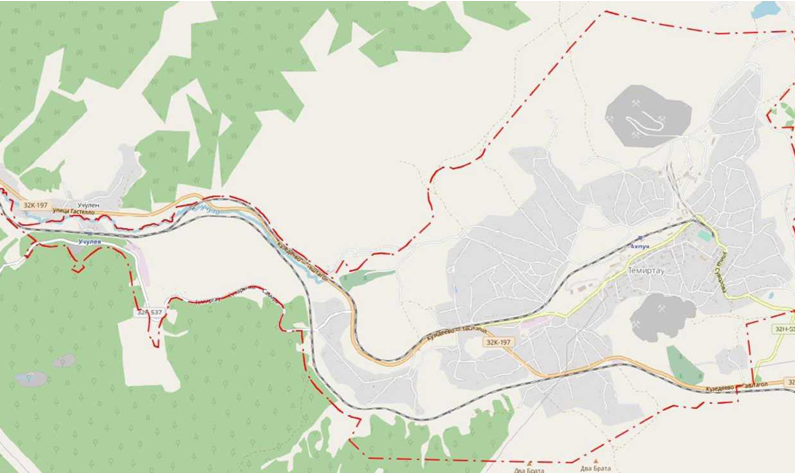 Рис. 1.1. Границы городского поселенияТаблица 1.1. Сведения о договорных тепловых нагрузках потребителей городского поселения по состоянию на 2022 г.Таблица 1.2. Фактические и плановые показатели потребления тепла на цели теплоснабженияТаблица 1.3. Сводные показатели прогнозируемых значений приростов площадей нового строительства с разделением на многоквартирные дома, жилые дома, общественные здания и производственные здания промышленных предприятий по районам СГП на рассматриваемый период, м2Таблица 1.4. Сведения по объектам, предполагаемым к подключению к системе теплоснабжения городского поселения на рассматриваемый периодПримечание:При определении расхода холодной воды на нужды ГВС температура горячей воды принимается равной 600С.Таблица 1.5. Прогнозы приростов спроса на тепловую мощность для централизованного теплоснабжения с разделением по видам теплопотребления, сгруппированные по районам ГП на рассматриваемый период, Гкал/чТаблица 1.6. Прогнозы приростов спроса на тепловую энергию для централизованного теплоснабжения с разделением по видам теплопотребления, сгруппированные по районам ГП на рассматриваемый период, Гкал/год2. Существующие и перспективные балансы тепловой мощности источников тепловой энергии и тепловой нагрузки потребителей.2.1.	Существующие и перспективные зон действия систем теплоснабжения и источников тепловой энергии.По состоянию на 2022 г. на территории Темиртауского городского поселения существует одна изолированная зона действия источника теплоты, которая находятся в системе теплоснабжения городского поселения.Границы существующих зон действия тепловых источников городского поселения показаны на рисунке 2.1.Перспективные зоны действия тепловых источников городского поселения на 2036 г. представлены на рисунке 2.2.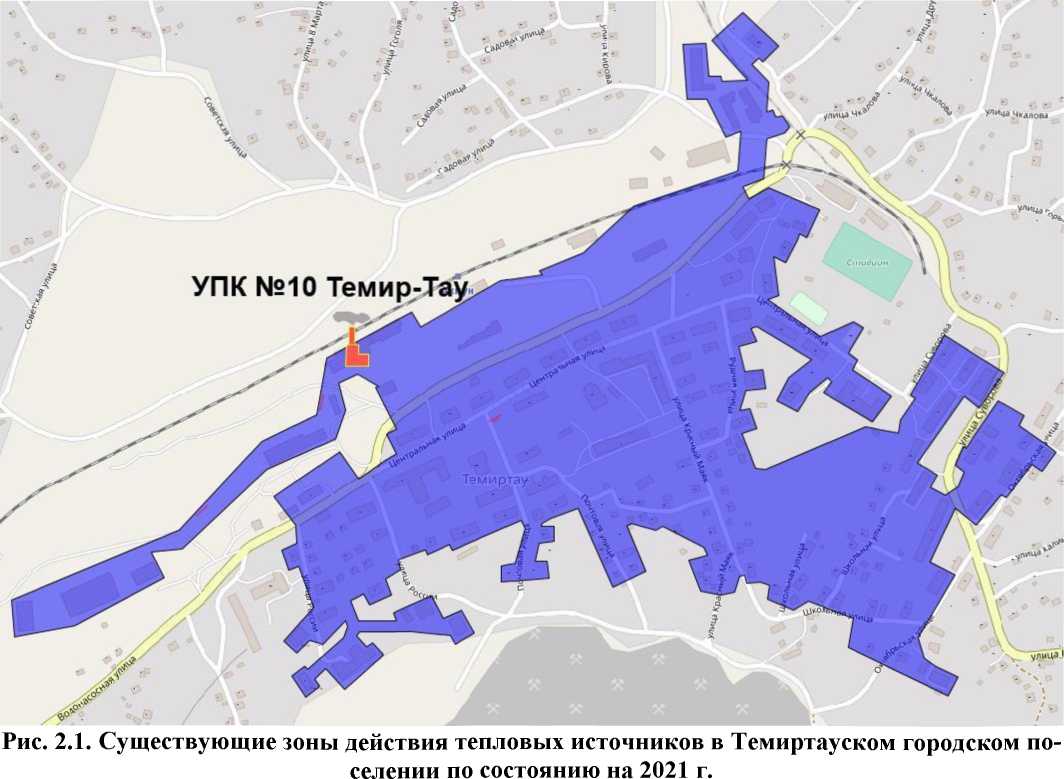 Рис. 2.1. Существующие зоны действия тепловых источников в Темиртауском городском поселении по состоянию на 2022 г.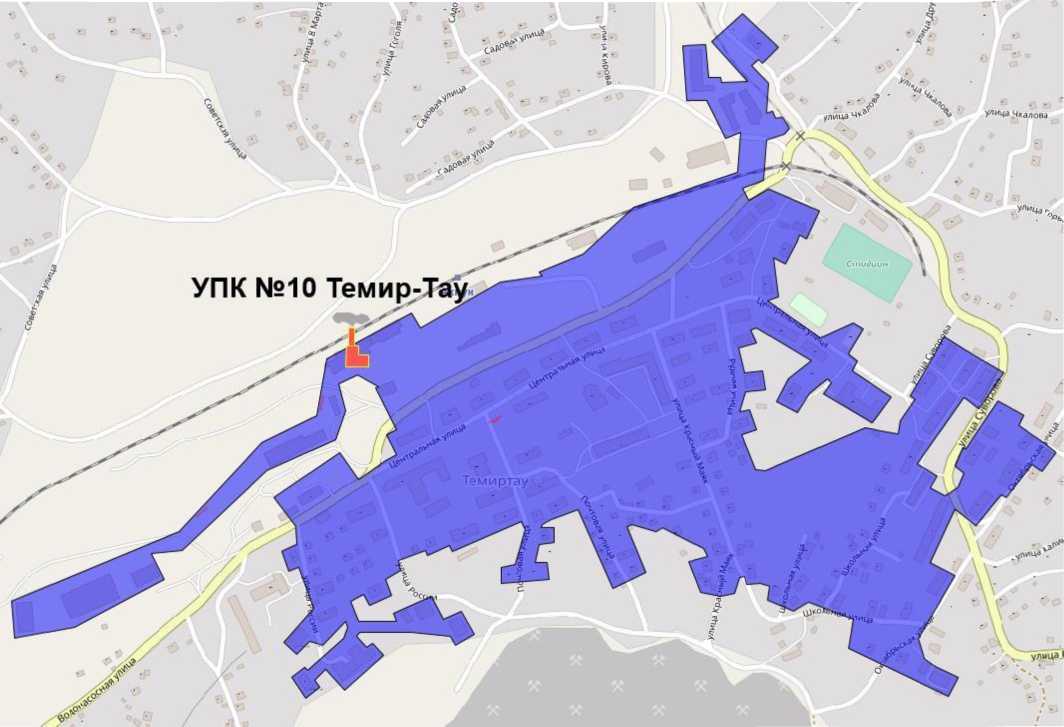 Рис. 2.2. Перспективные зоны действия тепловых источников в Темиртауском городскомпоселении по состоянию на 2036 г.Зона деятельности ЕТО №001 - Темиртауского городского поселения ООО "ЮКЭК", состоит из зон действия одной котельной.Тепловые сети зоны действия тепловых источников ООО "ЮКЭК" находятся на обслуживании организации на правах концессионного соглашения. Зоны действия котельных ООО "ЮКЭК" изображены на рис. 2.1. Характеристика тепловых источников, входящих в состав рассматриваемой зоны деятельности ООО "ЮКЭК" приведена в таблице 2.1.Таблица 2.1. Характеристика тепловых источников, входящих в состав рассматриваемой зоны деятельности ЕТО №001 - ООО «ЮКЭК»В перспективе до 2036 г. зоны действия котельной "Производственноотопительная УПК №10 Темир-Тау" ООО "ЮКЭК" будут изменяться за счет подключения потребителей перспективной застройки жилого и общественно-делового фонда. Перспективные зоны действия теплового источника ООО "ЮКЭК" на 2036 г. представлены на рисунке 2.2.2.2. Существующие и перспективные зон действия индивидуальных источников тепловой энергии.Централизованное теплоснабжение предусмотрено для существующей и перспективной многоэтажной застройки. Под индивидуальным теплоснабжением понимается, в частности, печное отопление и теплоснабжение от индивидуальных (квартирных) котлов. По существующему состоянию системы теплоснабжения, индивидуальное теплоснабжение применяется в индивидуальном малоэтажном жилищном фонде. Поквартирное отопление в многоквартирных многоэтажных жилых зданиях по состоянию базового года разработки схемы теплоснабжения не применяется и на перспективу не планируется.2.3. Перспективные балансы тепловой мощности и тепловой нагрузки в перспективных зонах действия источников тепловой энергии, в том числе работающих на единую тепловую сеть.Балансы располагаемой тепловой мощности и присоединенной тепловой нагрузки без учета реализации мероприятий указанных в Разделе 4 "Основные положения мастер-плана развития систем теплоснабжения городского поселения" настоящего документа представлены в таблице 2.4.Дефицит тепловой мощности в 2022 г. отсутствует.Балансы располагаемой тепловой мощности и присоединенной тепловой нагрузки с учетом реализации мероприятий указанных в Разделе 4 "Основные положения мастер-плана развития систем теплоснабжения городского поселения" настоящего документа представлены в таблице 2.5.Таблица 2.4. Балансы располагаемой тепловой мощности и присоединенной тепловой нагрузки без учета реализации мероприятийТаблица 2.5. Балансы располагаемой тепловой мощности и присоединенной тепловой нагрузки с учетом реализации мероприятии2.4.	Радиусы эффективного теплоснабженияВ соответствии с пи. а) п.6 Требований к схемам теплоснабжения, радиус эффективного теплоснабжения, определяемый для зоны действия каждого источника тепловой энергии, должен позволять определить условия, при которых подключение новых или увеличивающих тепловую нагрузку теплопотребляющих установок к системе теплоснабжения нецелесообразно вследствие увеличения совокупных расходов в указанной системе на единицу тепловой мощности.С целью решения указанной задачи была рассмотрена методика, представленная в Методических указаниях по разработке схем теплоснабжения, утвержденных приказом Минэнерго №212 от 05.03.2019.В соответствии с одним из основных положений указанной методики, вывод о попадании объекта возможного перспективного присоединения в радиус эффективного теплоснабжения принимается исходя из следующего условия: отношение совокупных затрат на строительство и эксплуатацию тепломагистрали к выручке от реализации тепловой энергии должно быть менее или равно 100%. В противном случае рассматриваемый объект не попадает в границы радиуса эффективного теплоснабжения и присоединение объекта к системе централизованного теплоснабжения является нецелесообразным.Изложенный принцип, в соответствии с Требованиями к схемам теплоснабжения, был использован при оценке эффективности подключения перспективных потребителей к СЦТ от существующих источников тепловой энергии (мощности). Все решения по развитию СЦТ городского поселения, принятые в рекомендованном сценарии, разработаны с учетом указанного принципа.В перспективе для определения попадания объекта, рассматриваемого для подключения к СЦТ, в границы радиуса эффективного теплоснабжения, необходимо использовать вышеописанный метод, т.е. выполнять сравнительную оценку совокупных затрат на подключение и эффекта от подключения объекта; при этом в качестве расчетного периода используется полезный срок службы тепловых сетей и теплосетевых объектов.3. Существующие и перспективные балансы теплоносителя.Балансы производительности водоподготовительных установок и подпитки тепловой сети в зоне действия источников и перспективные объемы теплоносителя, требуемого для подпитки тепловых сетей без учета перехода на закрытый водоразбор приведены в таблице 3.1- 3.2.Балансы производительности водоподготовительных установок и подпитки тепловой сети в зоне действия источников и перспективные объемы теплоносителя, требуемого для подпитки тепловых сетей с учетом перехода на закрытый водоразбор приведены в таблице 3.3 - 3.4.В схеме теплоснабжения принимается, что все перспективные потребители подключаются по закрытой схеме, с установкой теплообменников в ИТП.Таблица 3.1. Перспективный расход воды на компенсацию потерь и затрат теплоносителя при передаче тепловой энергии в зонах деятельности ЕТО без учета перехода на ЗГВСТаблица 3.2. Перспективные балансы производительности ВПУ и подпитки тепловой сети котельных в зонах деятельности ЕТО без учета перехода на ЗГВСТаблица 3.3. Перспективный расход воды на компенсацию потерь и затрат теплоносителя при передаче тепловой энергии в зонах действия деятельности ЕТО с учетом перехода на ЗГВСТаблица 3.4. Перспективные балансы производительности ВПУ и подпитки тепловой сети котельных в зонах деятельности ЕТО с учетом перехода на ЗГВС4. Основные положения мастер-плана развития систем теплоснабжения городского поселения.Разработка сценариев развития систем теплоснабжения города и выбор рекомендованного варианта произведены в соответствии с утвержденной ранее схемой теплоснабжения и с учетом изменений в планах развития городского поселения.Мероприятия по реконструкции и модернизации источников тепловой энергии приняты на основании утвержденных инвестиционных, концессионных программ теплоснабжающих предприятий и утвержденных программ энергосбережения и повышения экономической эффективности.В результате внедрения принятых мероприятий обеспечивается подключение перспективных потребителей, осуществляется замена изношенного и устаревшего оборудования на более энергоэффективное (в т.ч. замена котлов с ручным забросом топлива на котлы с механизированной подачей топлива).Сценарий №1 развития систем теплоснабжения городского поселения предусматривает следующие основные мероприятия:Подключение перспективной нагрузки к тепловым сетям "Производственно-отопительной котельной УПК №10 Темир-Тау" (0,057 Гкал/ч).Сценарий №2 развития систем теплоснабжения городского поселения предусматривает помимо мероприятий предусмотренных сценарием №1 выполнение следующих мероприятий:1. Реконструкция "Производственно-отопительной котельной УПК №10 Темир- Тау" - ремонт котельного, общекотельного и электрического оборудования котельной, ремонт КИПиА в 2021 г.В качестве приоритетного сценария предложен Сценарий №2.Развитие системы теплоснабжения Темиртауского городского поселения в соответствии с планом мероприятий, заложенных в Сценарии №2, позволит повысить качество и надежность теплоснабжения.Статьей 29 Закона №190-ФЗ от 27.07.2010 г. "О теплоснабжении" вводится обязанность перевода систем теплоснабжения (горячего водоснабжения) на закрытый водоразбор с 1 января 2022 г.В настоящий момент в границах городского поселения имеются следующие открытые системы теплоснабжения:- котельная "Производственно-отопительная УПК №10 Темир-Тау".Перевод потребителей подключенных к открытым системам теплоснабжения на закрытый водоразбор предлагается осуществить путем реконструкции индивидуальных тепловых пунктов (ИТП) с установкой теплообменников на нужды ГВС у потребителей.Ориентировочная стоимость работ по реконструкции индивидуальных тепловых пунктов с установкой теплообменников на нужды ГВС у потребителей составит 40577 тыс. руб. без НДС в ценах 2021 г. Информация по переводу потребителей на закрытую систему горячего водоснабжения указана в "Схеме теплоснабжения Казского городского поселения. Актуализация на 2022 г. Обосновывающие материалы. Глава 9. Предложения по переводу открытых систем теплоснабжения (горячего водоснабжения) в закрытые системы горячего водоснабжения".5.	Предложения по строительству, реконструкции, техническому перевооружению и (или) модернизации источников тепловой энергии.5.1.	Общие положения.Предложения по новому строительству, реконструкции, техническому перевооружению и (или) модернизации источников тепловой энергии сформированы на основе данных, определенных в разделах 2, 3, 4. В результате реализации мероприятий покрывается потребность в приросте тепловой нагрузки в каждой из зон действия существующих источников тепловой энергии.В качестве основных материалов при подготовке предложений по новому строительству, реконструкции и техническому перевооружению источников теплоснабжения были приняты материалы плана перспективного развития городского поселения, материалы областных целевых программ по развитию инженерных систем коммунального хозяйства и инвестиционных программ теплоснабжающих организаций.Решения по подбору инженерного оборудования источников тепла принимались на основании расчета мощности новых источников теплоснабжения с учетом старения и вывода из эксплуатации основного оборудования существующих источников. Подбор котлов осуществлялся по прайс-листам и рекламной продукции каталогов заводов-изготовителей. По части котельных подбор оборудования осуществлялся на основании утвержденных инвестиционных программ и программ развития теплоснабжающих организаций. При этом марки оборудования, указанного в мероприятиях по реконструкции источников теплоснабжения, приняты условно, при необходимости оборудование можно заменить на оборудование с аналогичными техническими характеристиками.В таблице 5.1 представлены сводные данные по развитию источников тепловой энергии городского поселения до конца рассматриваемого периода.Таблица 5.1. Сводные данные по развитию источников тепловой энергии городского поселения, с капитальными затратами в прогнозных ценах в тыс. руб. без НДС5.2.	Предложения по строительству источников тепловой энергии.Строительство новых источников тепловой энергии на территории городского поселения не предполагается.5.3.	Предложения по реконструкции и модернизации источников тепловой энергии.Предложения по реконструкции и модернизации источников тепловой энергии, обеспечивающих перспективную тепловую нагрузку в существующих и расширяемых зонах действия источников тепловой энергии (с учетом технических условий на присоединение к тепловым сетям), упорядоченные по годам проведения мероприятий, представлены в таблицах 5.2-5.3.Таблица 5.2. Перечень мероприятий по реконструкции источников тепловой энергииТаблица 5.3. Перечень мероприятий по реконструкции источников тепловой энергии 5.4.	Предложения по техническому перевооружению источников тепловой энергии с целью повышения эффективности работы систем теплоснабжения.К техническому перевооружению источников тепловой энергии с целью повышения эффективности работы систем теплоснабжения относится реконструкция котельных, представленная в и. 5.3. Техническое перевооружение указанных источников тепловой энергии должно привести к значительной экономии ТЭР вследствие повышения КПД котельных в целом.5.5.	Графики совместной работы источников тепловой энергии, функционирующих в режиме комбинированной выработки электрической и тепловой энергии и котельных.Источники тепловой энергии с комбинированной выработкой тепловой и электрической энергии на территории городского поселения отсутствуют.5.6.	Меры по выводу из эксплуатации, консервации и демонтажу избыточных источников тепловой энергии, а также источников тепловой энергии, выработавших нормативный срок службы.Принятым вариантом развития системы теплоснабжения не планируется вывод из эксплуатации, консервации и демонтаж избыточных источников тепловой энергии, а также источников тепловой энергии, выработавших нормативный срок службы.5.7.	Меры по переоборудованию котельных в источники комбинированной выработки электрической и тепловой энергии.На перспективу до 2036 г. принятым вариантом развития системы теплоснабжения не планируется переоборудование котельных в источники комбинированной выработки электрической и тепловой энергии.5.8.	Меры по переводу котельных, размещенных в существующих и расширяемых зонах действия источников комбинированной выработки тепловой и электрической энергии, в пиковой режим работы.Принятым вариантом развития системы теплоснабжения не планируется перевод в пиковый режим работы котельных по отношению к источнику тепловой энергии с комбинированной выработкой тепловой и электрической энергии.5.9.	Температурные графики отпуска тепловой энергии для каждого источника тепловой энергии систем теплоснабжения.Существующие графики отпуска тепла от источников теплоснабжения городского поселения приведены в таблице 5.4.Таблица 5.4. Существующие температурные графики отпуска тепла от собственных источников теплоснабжения котельныхНижняя срезка (излом на нужды ГВС) температурного графика 60 °С не позволяет обеспечить температуру воды в местах водоразбора в соответствии с действующими нормативами. Для этого предлагается увеличить нижнюю срезку прямой воды до 65 °С для открытых систем.Предлагаемые на 2022 г. графики отпуска тепла от источников теплоснабжения приведены в таблице 5.5.Таблица 5.5. Оптимальные (предлагаемые) температурные графики отпуска тепла от собственных источников теплоснабжения5.10.	Предложения по перспективной установленной тепловой мощности каждого источника тепловой энергии с предложениями по утверждению срока ввода в эксплуатацию новых мощностей.Значения перспективной установленной тепловой мощности источников тепловой энергии с учетом аварийного и перспективного резерва тепловой мощности, с предложениями по утверждению срока ввода в эксплуатацию новых мощностей представлены в таблице 5.2.5.11.	Предложения вводу новых и реконструкции существующих источников тепловой энергии с использованием возобновляемых источников энергии, а также местных видов топлива.Местные виды топлива (каменный уголь Кузнецкого угольного бассейна) применяется на всех источниках тепловой энергии городского поселения.Использование солнечной энергии (гелиоэнергетика) на нужды коммунальной теплоэнергетики в Сибирском регионе невозможно, в виду наличия холодного периода и большого количества пасмурных дней в летний период.Применение геотермальной энергетики - в коммунальной энергетике в городском поселении невозможно, ввиду отсутствия на территории геотермальных источников и горячих вод приближенных к поверхности земной коры.Использование биотоплива (биогаза) в коммунальной энергетике в городского поселения невозможно, ввиду отсутствия на территории городского поселения крупных источников исходного сырья: отходов крупного рогатого скота, птицеводства, отходов спиртовых и ацетонобутиловых заводов, биомассы различных видов растений.Использование биотоплива (древесного топлива) в коммунальной энергетике в городском поселении невозможно, ввиду отсутствия на территории городского поселения крупных источников исходного сырья: крупных объектов лесозаготовки и лесопереработки.Использование тепловой энергии мусоросжигательных заводов в коммунальной энергетике в городском поселении невозможно, ввиду отсутствия на территории городского поселения мусоросжигательных заводов.6.	Предложения по строительству, реконструкции и (или) модернизации тепловых сетей.Принятым вариантом развития схемы теплоснабжения предусматривается реконструкция существующих и строительство новых тепловых сетей следующих источников;- Котельная "Производственно-отопительная УПК №10 Темир-Тау" ООО "ЮКЭК" (строительство новых сетей для подключения перспективной нагрузки, реконструкция тепловых сетей согласно Ремонтной программе ООО "ЮКЭК").Сводная информация по строительству и реконструкции тепловых сетей городского поселения приведена в таблице 6.1.Таблица 6.1. Объемы нового строительства / реконструкции тепловых сетей в зонах действия ЕТОСводная информация по величине капитальных вложений в реализацию проектов по строительству и реконструкции тепловых сетей городского поселения и сооружений на них с прогнозными ценами приведена в таблице 6.2.Таблица 6.2. Капитальные вложения в реализацию проектов по новому строительству, реконструкции и (или) модернизации тепловых сетей и сооружений на них в зонах действия ЕТО в прогнозных ценах, тыс. руб.7.	Предложения по переводу открытых систем теплоснабжения (горячего водоснабжения) в закрытые системы горячего водоснабжения.В настоящий момент в границах городского поселения имеются следующие открытые системы теплоснабжения:- котельная "Производственно-отопительная УПК №10 Темир-Тау".В соответствии с положениями Федерального закона от 27.07.2010 г. №190-ФЗ "О теплоснабжении":• с 1 января 2013 года подключение (технологическое присоединение) объектов капитального строительства потребителей к централизованным открытым системам теплоснабжения (горячего водоснабжения) для нужд горячего водоснабжения, осуществляемого путем отбора теплоносителя на нужды горячего водоснабжения, не допускается;• с 1 января 2022 года использование централизованных открытых систем теплоснабжения (горячего водоснабжения) для нужд горячего водоснабжения, осуществляемого путем отбора теплоносителя на нужды горячего водоснабжения, не допускается.В соответствии с действующим законодательством, необходимо предусмотреть перевод потребителей вышеуказанных источников на "закрытую" схему теплоснабжения.Для перевода потребителей открытых систем теплоснабжения на закрытый горячий водоразбор необходимо выполнить монтаж либо реконструкцию индивидуальных тепловых пунктов с установкой теплообменников на нужды ГВС. Информация по устройству и реконструкции ИТП у потребителей приведена в таблице 7.1.Таблица 7.1. Мероприятия по устройству / реконструкции ИТП у потребителей котельных Темиртауского городского поселения для перехода на закрытый ГВС8. Перспективные топливные балансы.В настоящее время на всех источниках городского поселения в качестве топлива используется каменный уголь.В таблице 8.1. представлены прогнозные значения выработки, отпуска в сеть, реализации тепловой энергии и потребления топлива теплоисточниками городского поселения. При этом плановые технико-экономические показатели на 2021 г. приводятся на основании заявок теплоснабжающих организации.В таблице 8.2 представлены результаты расчета перспективных значений нормативов создания запасов топлива для основных теплоснабжающих предприятий, определенные на основании перспективных тепловых нагрузок и перспективного отпуска тепла.Таблица 8.1. Перспективные плановые значения выработки, отпуска в сеть, потребления тепловой энергии и расхода топлива теплоисточниками городского поселения  Таблица 8.2. Прогноз нормативов создания запасов топлива9. Инвестиции в строительство, реконструкцию, техническое перевооружение и (или) модернизацию.9.1. Общие положения.Величина индексов цен, применяемых при расчете затрат до 2036 г. приведена в таблице 9.1.Общие затраты по реализации программы развития системы теплоснабжения городского поселения с кап. затратами в ценах 2021 г. составит 58013 тыс. руб. без НДС.Общие затраты по реализации программы развития системы теплоснабжения городского поселения с кап. затратами в прогнозных ценах составит 59429 тыс. руб. без НДС.   Таблица 9.1. Прогнозные индексы для расчета стоимости строительства и реконструкции объектов.Таблица 9.2. Планируемые капитальные вложения в реализацию мероприятий по новому строительству, реконструкции, техническому перевооружению и (или) модернизации в зоне деятельности единой теплоснабжающей организации №001 ООО «ЮКЭК», тыс. руб. без НДС.9.2. Предложения по величине необходимых инвестиций в строительство, реконструкцию, техническое перевооружение и (или) модернизацию источников тепловой энергии на каждом этапе.Перечень мероприятий и величина необходимых инвестиций в строительство, реконструкцию, техническое перевооружение и (или) модернизации источников тепловой энергии на каждом этапе представлены в таблице 9.3.Таблица 9.3. Капитальные вложения в реализацию мероприятий по новому строительству, реконструкции, техническому перевооружению и (или) модернизации источников теплоснабжения в прогнозных ценах, в тыс. руб. без НДС.Примечание: ИП- инвестиционная программа ООО "ЮКЭК"; РП - ремонтная программа ООО "ЮКЭК".9.3.	Предложения по величине необходимых инвестиций в строительство, реконструкцию, техническое перевооружение и (или) модернизацию тепловых сетей и сооружений на них.Перечень мероприятий и величина необходимых инвестиций в строительство, реконструкцию, техническое перевооружение и (или) модернизации тепловых сетей и сооружений на них на каждом этапе представлены в таблице 9.4.Таблица 9.4. Капитальные вложения в реализацию мероприятий по новому строительству, реконструкции, техническому перевооружению и (или) модернизации тепловых сетей и сооружений на них в прогнозных ценах, в тыс. руб. без НДС.Примечание: ИП - инвестиционная программа ООО "ЮКЭК"; РП - ремонтная программа ООО "ЮКЭК".9.4.	Предложения по величине инвестиций в строительство, реконструкцию, техническое перевооружение и (или) модернизацию в связи с изменениями температурного графика и гидравлического режима работы системы теплоснабжения.Принятым вариантом развития схемы теплоснабжения не предусматривается изменение температурных графиков и гидравлических режимов работы системы теплоснабжения.9.5.	Предложения по величине необходимых инвестиций для перевода открытой системы теплоснабжения (горячего водоснабжения) в закрытую систему горячего водоснабжения на каждом этапе.Перечень мероприятий и величина необходимых инвестиций для перевода открытой системы теплоснабжения (горячего водоснабжения) в закрытую систему горячего водоснабжения на каждом этапе представлены в таблице 9.5.Таблица 9.5. Капитальные вложения в реализацию мероприятий по переводу открытых систем теплоснабжения (горячего водоснабжения) в закрытые системы горячего водоснабжения в прогнозных ценах, в тыс. руб. без НДС.9.6.	Оценка эффективности инвестиций по отдельным предложениям.Все затраты приведены в прогнозных ценах, без учета НДС.Мероприятия по переводу потребителей на закрытый водоразбор приняты во исполнение статьи 29 ФЗ №160 "О теплоснабжении". Инвестиции в размере 41,551 млн. руб. не имеют ощутимого экономического эффекта. Финансовые средства предлагается изыскивать в областном и местном бюджете, а также выполнять работы за счет средств собственников объектов.Мероприятия по подключению потребителей в сумме 0,816 млн. руб. предлагается реализовать за счет платы за подключение, либо за счет сторонних источников (средств заявителей, бюджет).Эффективность инвестиций в мероприятия по строительству и реконструкция тепловых сетей для присоединения новых потребителей не оценивалась, поскольку присоединение новых потребителей должно быть предусмотрено в пределах радиуса эффективного теплоснабжения, что само по себе предполагает положительный экономический эффект и рост маржинальной прибыли.Часть мероприятий, предусмотренных схемой теплоснабжения, направлены не на повышение эффективности работы систем теплоснабжения, а на поддержание ее в рабочем состоянии и повышение показателей надежности теплоснабжения, исполнения требований действующих нормативных документов и предписаний надзорных органов. Данная группа мероприятий при значительных капитальных вложениях имеет низкий экономический эффект и является социально значимой:- реконструкция "Производственно-отопительной котельной УПК №10 Темир- Тау" (7,373 млн. руб.), реконструкция тепловых сетей для обеспечения надежности теплоснабжения потребителей (9,689 млн. руб.).Тарифно-балансовая модель отпуска тепловой энергии в зоне деятельности ЕТО №001 ООО "ЮКЭК" в целом по Таштагольскому муниципальному району приведена в таблице 9.6.Таблица 9.6. Тарифно-балансовая модель тарифа на тепловую энергию в зоне деятельности ЕТО №001 ООО "ЮКЭК"10. Решение о присвоении статуса единой теплоснабжающей организации (организациям).Реестр действующих на территории городского поселения единых теплоснабжающих организаций (ЕТО), приведен в таблице 10.1.Зоны действия ЕТО представлены на рис. 10.1.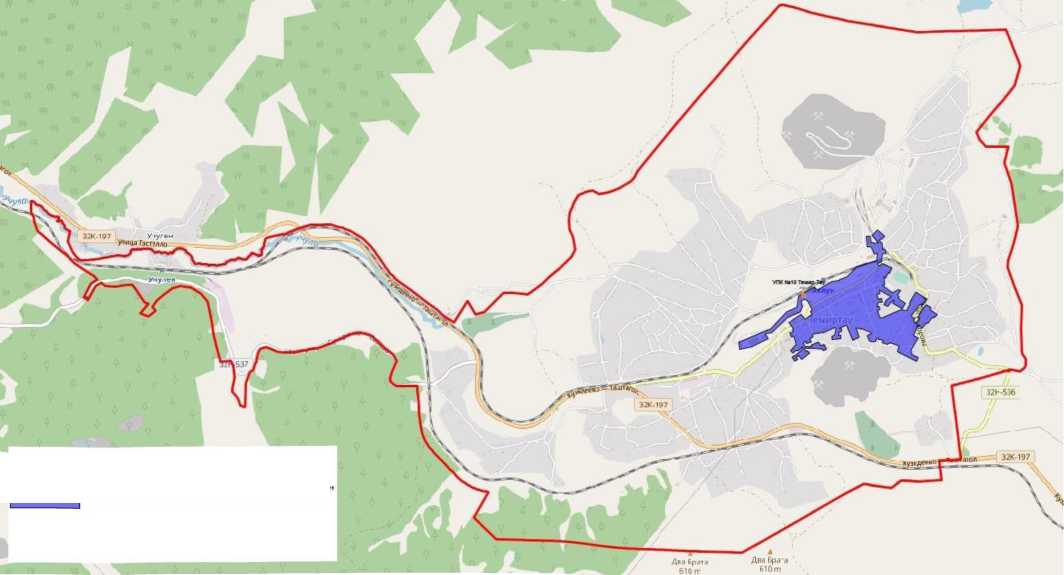    Условные обозначения:  - зона действия ЕТО №001 - ООО «ЮКЭК»Рис. 10.1. Существующие зоны действия ЕТОТаблица 10.1. Утвержденные ЕТО в системах теплоснабжения на территории ГП11. Решения о распределении тепловой нагрузки между источниками тепловой энергии.Распределение тепловой нагрузки между источниками тепловой энергии определяет, прежде всего, условия, при наличии которых существует возможность поставок тепловой энергии потребителям от различных источников тепловой энергии при сохранении надежности теплоснабжения.В связи с тем, что все источники тепловой энергии городского поселения имеют резерв мощности и обеспечивают требуемые гидравлические параметры теплоносителя у потребителей (с учетом выполнения предложенных мероприятий), работают в изолированных зонах теплоснабжения, производить перераспределение тепловой нагрузки между ними в эксплуатационном режиме не требуется.Предлагаемое к реализации распределение тепловой нагрузки представлено в таблице 11.1.    Таблица 11.1. Распределение тепловой нагрузки между источниками тепловой энергии.12.	Решения по бесхозяйным тепловым сетям.Согласно данным Администрации Темиртауского городского поселения и ООО "ЮКЭК", бесхозяйные тепловые сети на территории городского поселения отсутствуют.13.	Синхронизация схемы теплоснабжения со схемой газоснабжения и газификации субъекта Российской Федерации и (или) поселения, схемой и программой развития электроэнергетики, а также со схемой водоснабжения и водоотведения городского поселения.По состоянию на 2022 г. Темиртауское городское поселение не газифицирован. Все источники тепловой энергии, расположенные на территории городского поселения используют в качестве топлива каменный уголь Кузнецкого бассейна.В Кемеровской области утверждена "Региональная программа газификации жилищно-коммунального хозяйства, промышленных и иных организаций Кемеровской области - Кузбасса на 2020 - 2024 годы". Газификация ТГП указанной программой не предусмотрена. Данной схемой теплоснабжения не предусматривается перевод источников тепла на природный газ.По состоянию на 2022 г. на территории городского поселения отсутствуют источники с комбинированной выработкой тепловой и электрической энергии.Данной схемой теплоснабжения, "Схемой и программой развития единой энергетической системы России на 2019 - 2025 годы", "Схемой и программой перспективного развития электроэнергетики Кемеровской области на 2018 - 2022 годы" (далее СиПР ЭКО) не предусматривается строительство на территории городского поселения источников с комбинированной выработкой тепловой и электрической энергии и других объектов электроэнергетики.Существующие и перспективные источники тепловой энергии, а также мероприятия по их реконструкции и модернизации полностью обеспечены электрической мощностью, согласно СиПР ЭКО. Актуализированная схема теплоснабжения полностью синхронизирована СиПР ЭКО."Схема водоснабжения и водоотведения Темиртауского городского поселения была разработана в 2019 г. и актуализирована в 2021 г.С момента утверждения схемы водоснабжения произошла значительная корректировка перечня объектов, подлежащих вводу в эксплуатацию; произошла корректировка сроков внедрения всех мероприятий.Кроме того в данной схеме теплоснабжения принято решение о переводе потребителей котельных на закрытый водоразбор (с установкой подогревателей горячего водоснабжения в ИТП подключенных объектов), что повлечет увеличение расхода холодной воды по объектам и снижения расхода холодной воды на котельных.В связи с этим необходимо выполнить корректировку утвержденной схемы водоснабжения Темиртауского городского поселения.14.	Индикаторы развития систем теплоснабжения городского поселения.В таблице 14.1 представлены индикаторы развития систем теплоснабжения городского поселения по каждому источнику теплоснабжения и по городскому округу в целом на 2022-2036 гг.В таблице 14.2 представлены технико-экономические показатели источников тепла на 2022-2036 гг.Таблица 14.1. Индикаторы развития систем теплоснабжения городского поселенияТаблица 14.2. Технико-экономические показатели источников тепла за 2022-2036 гг.15.	Ценовые (тарифные) последствия.Расчеты тарифов на тепловую энергию выполнены в соответствии с требованиями законодательства:-	Федеральный Закон № 190-ФЗ от 27.07.2010 г. "О теплоснабжении»;-	Основы ценообразования в сфере теплоснабжения, утвержденные постановлением Правительства Российской Федерации от 22.10.2012 г. № 1075;-	Методические указания по расчету регулируемых цен (тарифов) в сфере теплоснабжения, утвержденные Приказом ФСТ России от 13.06.2013 г. № 760-э.Расчет выполнен по теплоснабжающим предприятиям. Ценовые последствия для потребителей тепловой энергии определены отношением показателя необходимой валовой выручки (ПВВ), отнесенной к полезному отпуску, в течение расчетных периодов Схемы теплоснабжения.Данный показатель отражает изменения следующих расходов: операционных (подконтрольных), неподконтрольных, энергетических и расходов из прибыли, связанных с производством и передачей тепловой энергии потребителям.Расчеты ценовых последствий произведены с учетом следующих сценарных условий:1.	За базу приняты тарифные решения на 2020, 2021 гг., утвержденные Региональной энергетической комиссией Кемеровской области.2.	Расчет операционных (подконтрольных) расходов до 2030 г. произведен с применением прогнозных индексов изменения цен в соответствии с Прогнозом индексов дефляторов и индексов цен производителей по видам экономической деятельности до 2024 г. (Письмо Минэкономразвития России от 30 сентября 2020 г. № 32028-ПК/Д03и "О доведении показателей прогноза социально-экономического развития Российской Федерации, используемых в целях ценообразования на продукцию, поставляемую по государственному оборонному заказу")3.	Расчет неподконтрольных расходов на рассматриваемый период в части амортизационных отчислений, налога на имущество, расходы на выплаты по кредитным договорам произведен с учетом реализации мероприятий, предусмотренных в Схеме теплоснабжения и ограничений роста платы граждан.4.	Расчет энергетических ресурсов произведен с учетом физических показателей и прогнозируемых эффектов от реализации мероприятий.5.	Расходы из прибыли на рассматриваемый период определены с учетом расчета размера прибыли, направленной на капитальные вложения (инвестиции).6.	Объем полезного отпуска на рассматриваемый период определен расчетным путем с учетом приростов перспективной нагрузки и требований энергосбережения.Результаты оценки ценовых (тарифных) последствий реализации проектов схемы теплоснабжения в целом по Таштагольскому муниципальному району (п. 9.6 данного документа) приведены в таблице 15.1.Таблица 15.1. Результаты расчета тарифа на тепловую энергию в зоне деятельности ЕТО №001 ООО "ЮКЭК" с учетом предложений по техническому перевооружению, руб./Гкал (без НДС)16. Оценка экономической эффективности мероприятий по переводу открытых систем теплоснабжения (горячего водоснабжения) на закрытые системы горячего водоснабжения.Реализация программ по переводу открытых систем теплоснабжения (горячего водоснабжения) на закрытые, учитывая объем необходимых инвестиций, не повлекут ощутимого экономического эффекта. Переход на закрытую схему присоединения систем ГВС позволит обеспечить:- снижение объемов работ по химводоподготовке подпиточной воды и, соответственно, затрат (оценить объем снижения затрат теплоснабжающего предприятия на данном этапе не представляется возможным);- снижение отложения солей жесткости на внутренней поверхности трубопроводов и оборудования (при условии осуществления подпитки тепловой сети химочищенной водой);- приведение качества питьевой воды в соответствие со СанПиН 2.1.3684-21 «Санитарные правила и нормы Санитарно-эпидемиологические требования к содержанию территорий городских и сельских поселений, к водным объектам, питьевой воде и питьевому водоснабжению населения, атмосферному воздуху, почвам, жилым помещениям, эксплуатации производственных, общественных помещений, организации и проведению санитарно-противоэпидемических (профилактических) мероприятий»;- снижение аварийности систем теплоснабжения.   17. Сценарии развития аварий в системах теплоснабжения с моделированием гидравлических режимов работы систем.Электронная модель системы теплоснабжения Таштагольского городского поселения разработана на базе программно-расчетного комплекса "ZULU", что позволяет:- разработать меры для повышения надежности системы теплоснабжения города;- минимизировать вероятность возникновения аварийных ситуаций в системе теплоснабжения;- моделировать аварийные ситуации в любой точке системы с указанием текущих гидравлических параметров, в том числе при отказе элементов тепловых сетей и при аварийных режимах работы систем теплоснабжения, связанных с прекращением подачи тепловой энергии;- моделировать обеспечение тепловой энергией потребителей при аварийных ситуациях.18. Оценка надежности теплоснабжения.Надежность теплоснабжения – это способность действующих и проектируемых тепловых сетей обеспечивать в течение заданного времени требуемые режимы, параметры и качество теплоснабжения (отопления, вентиляции, горячего водоснабжения, а также технологических потребностей предприятий в паре и горячей воде).Применительно к системам теплоснабжения надёжность можно рассматривать как свойство системы: 1. Бесперебойно снабжать потребителей в необходимом количестве тепловой энергией требуемого качества. 2. Не допускать ситуаций, опасных для людей и окружающей среды. Способность проектируемых и действующих источников тепловой энергии, тепловых сетей обеспечивать в течение заданного времени требуемые режимы, параметры и качество теплоснабжения следует определять по трем показателям (критериям): Вероятность безотказной работы системы [Р] - способность системы не допускать отказов, приводящих к падению температуры в отапливаемых помещениях жилых и общественных зданий ниже +12 °С, в промышленных зданиях ниже +8 °С, более числа раз установленного нормативами. Коэффициент готовности системы [Кг] - вероятность работоспособного состояния системы в произвольный момент времени поддерживать в отапливаемых помещениях расчетную внутреннюю температуру, кроме периодов, допускаемых нормативами. Допускаемое снижение температуры составляет 2°С. Живучесть системы [Ж] - способность системы сохранять свою работоспособность в аварийных (экстремальных) условиях, а также после длительных остановов (более 54 часов). Нормативные (минимально допустимые) показатели вероятности безотказной работы согласно СП 124.13330.2012 принимаются для: - источника тепловой энергии – Рит = 0,97; - тепловых сетей – Ртс = 0,90; - потребителя теплоты – Рпт = 0,99; СЦТ – Рсцт = 0,9*0,97*0,99 = 0,86.Уровень надежности системы теплоснабжения характеризует состояние системы с точки зрения возможности обеспечения качественной и безопасной услуги теплоснабжения (производства и передачи тепловой энергии).Под надежностью системы теплоснабжения понимают способность проектируемых и действующих источников тепловой энергии, тепловых сетей в целом СЦТ обеспечивать в течение заданного времени требуемые режимы, параметры и качество теплоснабжения.Расчет вероятности безотказной работы тепловой сети по отношению к каждому потребителю рекомендуется выполнять с применением следующего алгоритма:1. Определение пути передачи теплоносителя от источника до потребителя, по отношению к которому выполняется расчет вероятности безотказной работы тепловой сети.2. На первом этапе расчета устанавливается перечень участков теплопроводов, составляющих этот путь.3. Для каждого участка тепловой сети устанавливаются: год его ввода в эксплуатацию, диаметр и протяженность.4. На основе обработки данных по отказам и восстановлениям (времени, затраченном на ремонт участка) всех участков тепловых сетей за несколько лет их работы устанавливаются следующие зависимости:средневзвешенная частота (интенсивность) устойчивых отказов участков в конкретной системе теплоснабжения при продолжительности эксплуатации участков от 3 до 17 лет (1/км/год);средневзвешенная частота (интенсивность) отказов для участков тепловой сети с продолжительностью эксплуатации от 1 до 3 лет;средневзвешенная частота (интенсивность) отказов для участков тепловой сети с продолжительностью эксплуатации от 17 и более лет;средневзвешенная продолжительность ремонта (восстановления) участков тепловой сети;средневзвешенная продолжительность ремонта (восстановления) участков тепловой сети в зависимости от диаметра участка.Показатели повреждаемости системы теплоснабжения показаны в таблице 18.1Таблица 18.1. Показатели повреждаемости системы теплоснабженияЗа 2022 год по Темирскому городскому поселению аварий зафиксировано не было. Показатели среднего недоотпуска  тепловой энергии на отопление потребителей в системе теплоснабжения показаны в таблице 18.2Таблица 18.2. Показатели среднего недоотпуска тепловой энергии потребителямРасчет показателей надежностиРасчет надежности тепловых сетей выполнялся в соответствии с "Методическими указаниями по разработке схем теплоснабжения", утвержденными приказом Минэнерго №212 от 05.03.2019 г. Расчет выполнялся в программном комплексе "ZuluThermo".При расчете показателей надежности теплоснабжения принято (согласно СП 131.13330.2020 "Строительная климатология"):- продолжительность отопительного периода: tот = 242 суток = 5808 ч;- расчетная температура наружного воздуха: tн.р.=-39°С;- средняя температура наружного воздуха в отопительном периоде:tн.ср.=-7,9 °С;- способ прокладки теплопроводов ТС – по данным теплоснабжающих организаций;- среднее значение интенсивности отказов 1 км теплопровода: λт = 5,7ꞏ10-6, 1/(кмꞏч);- среднее значение интенсивности отказов ЗРА: λзра = 2,28∙10-6, 1/ч;- минимально допустимая температура воздуха в зданиях потребителей:tвн. = 12°С;- коэффициент тепловой аккумуляции зданий потребителей: 60.Расчет надежности теплоснабжения производен для каждого потребителя и для каждого участка тепловой сети.С целью оценки надежности теплоснабжения потребителей, расположенных на территории Темирского городского поселения, произведен расчет показателей надежности по состоянию на конец рассматриваемого периода.При расчете показателей надежности учтены предложения по реконструкции и строительству сетей,  а также запланированные реконструкции тепловых сетей согласно Ремонтным программам ТСО. В связи с большим объемом информации результаты расчетов по каждому участку не приводятся в данном документе.Результаты расчета по отказам участков тепловых сетей и среднего времени восстановления отказавших участков приведены в таблице 18.3Таблица 18.3. Результаты расчета вероятности безотказной работы теплопроводов источников тепловой энергииНаименование котельнойНаселенный пунктПодключенная тепловая нагрузка, Гкал/чПодключенная тепловая нагрузка, Гкал/чПодключенная тепловая нагрузка, Гкал/чПодключенная тепловая нагрузка, Гкал/чНаименование котельнойНаселенный пунктОтопление и вентиляцияГВС ср.ч.ПарИтогоКотельная "Производственно- отопительная УПК №10 Темир- Тау"п.г.т. Темиртау3,00130,296003,2973Всегопо городскому округу:3,00130,296003,2973Наименование котельнойПотребление тепла на цели теплоснабжения, ГкалПотребление тепла на цели теплоснабжения, ГкалПотребление тепла на цели теплоснабжения, ГкалНаименование котельнойФакт 2019 г.Факт 2020 г.План 2021 г.ООО "ЮКЭК", в T.4.:Котельная "Произюдственно-отопительная УПК №10 Темир-Тау"-2160922224Всего по городскому округу:-2160922224НаселенныйпунктТип здания Всегов т. ч. по годам строительствав т. ч. по годам строительствав т. ч. по годам строительствав т. ч. по годам строительствав т. ч. по годам строительствав т. ч. по годам строительствав т. ч. по годам строительствав т. ч. по годам строительствав т. ч. по годам строительствав т. ч. по годам строительствав т. ч. по годам строительствав т. ч. по годам строительствав т. ч. по годам строительствав т. ч. по годам строительствав т. ч. по годам строительстваНаселенныйпунктТип здания  2022-  2036202220232024202520262027202820292030203120322033203420352036п.г.т. Темиртаумногоквартирныежилые1320013200000000000000п.г.т. ТемиртауИЖС0000000000000000п.г.т. ТемиртауОбщественно-деловые0000000000000000п.г.т. Темиртаупроизводственные0000000000000000Итогомногоквартирныежилые1320013200000000000000ИтогоИЖС0000000000000000Итогообщественно-деловые0000000000000000Итогопроизводственные0000000000000000№ п/пНаименованиеобъектаНаселен-ныйпунктТипзастройкиКол-воэтажейГод ввода в эксплуатациюОбщая площадь,м2Зона действия источника тепловой энергии (котельная)Тепловая нагрузка, Гкал/чТепловая нагрузка, Гкал/чТепловая нагрузка, Гкал/чРас-ходводынаГВС,м3/чРасход теплоносителя на компенсацию нормативных утечек из систем теплопо- требления и тепловых сетей, м3/чГодовой полезный отпуск,ГкалГодовой полезный отпуск,ГкалГодовой полезный отпуск,Гкал№ п/пНаименованиеобъектаНаселен-ныйпунктТипзастройкиКол-воэтажейГод ввода в эксплуатациюОбщая площадь,м2Зона действия источника тепловой энергии (котельная)отопление и вентиляцияГВСср.ч.суммарнаяРас-ходводынаГВС,м3/чРасход теплоносителя на компенсацию нормативных утечек из систем теплопо- требления и тепловых сетей, м3/чотопление и вентиляцияГВСсум-марная№ п/пНаименованиеобъектаНаселен-ныйпунктТипзастройкиКол-воэтажейГод ввода в эксплуатациюОбщая площадь,м2Зона действия источника тепловой энергии (котельная)QoтQcp.ГBCQРас-ходводынаГВС,м3/чРасход теплоносителя на компенсацию нормативных утечек из систем теплопо- требления и тепловых сетей, м3/чотопление и вентиляцияГВСсум-марная1Многоквартирный жилой дом, ул. Центральная, 21п.г.т. Темиртаужил.32023660Котельная "Производственно-отопительная УПК №10 Темир-Тау"0,02170,00690,02860,1260,0054086,151,6137,72Многоквартирный жилой дом, ул. Рудная, 2п.г.т. Темиртаужил.32023660Котельная "Производственно-отопительная УПК №10 Темир-Тау"0,02170,00690,02860,1260,0054086,151,6137,7Промышленные здания000000000Общественноделовые здания000000000Жилые здания13200,04330,01380,05720,2520,011172,3103,2275,5ИТОГО:13200,04330,01380,05720,2520,011172,3103,2275,5НаселенныйпунктТепловаянагрузкаВсегов т. ч. по годам строительствав т. ч. по годам строительствав т. ч. по годам строительствав т. ч. по годам строительствав т. ч. по годам строительствав т. ч. по годам строительствав т. ч. по годам строительствав т. ч. по годам строительствав т. ч. по годам строительствав т. ч. по годам строительствав т. ч. по годам строительствав т. ч. по годам строительствав т. ч. по годам строительствав т. ч. по годам строительствав т. ч. по годам строительстваНаселенныйпунктТепловаянагрузка20222036202220232024202520262027202820292030203120322033203420352036п.г.т ТемиртауВсего0,057200,05720000000000000п.г.т ТемиртауОтопление и вентиляция0,043300,04330000000000000п.г.т ТемиртауГВС ср.ч.0,013800,01380000000000000ИтогоВсего0,057200,05720000000000000ИтогоОтопление и вентиляция0,043300,04330000000000000ИтогоГВС ср.ч.0,013800,01380000000000000НаселенныйпунктТепловаянагрузкаВсегов т. ч. по годам строительствав т. ч. по годам строительствав т. ч. по годам строительствав т. ч. по годам строительствав т. ч. по годам строительствав т. ч. по годам строительствав т. ч. по годам строительствав т. ч. по годам строительствав т. ч. по годам строительствав т. ч. по годам строительствав т. ч. по годам строительствав т. ч. по годам строительствав т. ч. по годам строительствав т. ч. по годам строительствав т. ч. по годам строительстваНаселенныйпунктТепловаянагрузка20222036202220232024202520262027202820292030203120322033203420352036п.г.т ТемиртауВсего275,50275,50000000000000п.г.т ТемиртауОтопление и вентиляция172,30172,30000000000000п.г.т ТемиртауГВС ср.ч.103,20103,20000000000000ИтогоВсего275,50275,50000000000000ИтогоОтопление и вентиляция172,30172,30000000000000ИтогоГВС ср.ч.103,20103,20000000000000№п/пНаименование теплового источникаНаименование населенного пунктаРасполагаемая тепловая мощность источника, Гкал/ч1Котельная "Производственно-отопительная УПК №10 Темир-Тау"п.г.т. Темиртау33,6ВСЕГО:33,6ПараметрыЕд. изм.202220232024202520262027202820292030203120322033203420352036ЕТО №001 - ООО "ЮКЭК” в Темиртауском городском поселенииКотельная "Производственно-отопительная УПК №10 Темир-Тау"Установленная тепловая мощностьГкал/ч33,60033,60033,60033,60033,60033,60033,60033,60033,60033,60033,60033,60033,60033,60033,600Располагаемая тепловая мощностьГкал/ч33,60033,60033,60033,60033,60033,60033,60033,60033,60033,60033,60033,60033,60033,60033,600Располагаемая тепловая мощность самого мощного котлаГкал/ч11,20011,20011,20011,20011,20011,20011,20011,20011,20011,20011,20011,20011,20011,20011,200ОграниченияГкал/ч000000000000000Собственные нужды источникаГкал/ч0,1370,1370,1390,1390,1390,1390,1390,1390,1390,1390,1390,1390,1390,1390,139Тепловая мощность "нетто"Гкал/ч33,46333,46333,46133,46133,46133,46133,46133,46133,46133,46133,46133,46133,46133,46133,461Тепловые потери в сетяхГкал/ч0,8990,8990,9150,9150,9150,9150,9150,9150,9150,9150,9150,9150,9150,9150,915Тепловые потери в сетях через изоляциюГкал/ч0,8560,8560,8710,8710,8710,8710,8710,8710,8710,8710,8710,8710,8710,8710,871Тепловые потери в сетях с затратами теплоносителяГкал/ч0,0430,0430,0440,0440,0440,0440,0440,0440,0440,0440,0440,0440,0440,0440,044Подключенная нагрузка (договорная), в т. ч.:Гкал/ч3,2973,2973,3543,3543,3543,3543,3543,3543,3543,3543,3543,3543,3543,3543,354Отопление и вентиляцияГкал/ч3,0543,0543,0983,0983,0983,0983,0983,0983,0983,0983,0983,0983,0983,0983,098ГВС ср.ч.Гкал/ч0,24310,24310,25690,25690,25690,25690,25690,25690,25690,25690,25690,25690,25690,25690,2569ПарГкал/ч000000000000000Резерв/дефицит тепловой мощности (по договорной нагрузке)Гкал/ч29,26729,26729,19229,19229,19229,19229,19229,19229,19229,19229,19229,19229,19229,19229,192Хозяйственные нуждыГкал/чн/дн/дн/дн/дн/дн/дн/дн/дн/дн/дн/дн/дн/дн/дн/дОтношение резерва / дефицита (+/-) тепловой мощности "нетто" (по договорной нагрузке)%87,587,587,287,287,287,287,287,287,287,287,287,287,287,287,2Аварийный резерв (+)/дефицит(-) тепловой мощностиГкал/ч18,43018,43018,36118,36118,36118,36118,36118,36118,36118,36118,36118,36118,36118,36118,361Располагаемая тепловая мощность нетто (с учетом затрат на собственные нужды источника) при аварийном выводе самого мощного котлаГкал/ч22,26322,26322,26122,26122,26122,26122,26122,26122,26122,26122,26122,26122,26122,26122,261Минимально допустимое значение тепловой нагрузки (договорной) на коллекторах источника тепловой энергии при аварийном выводе самого мощного котлаГкал/ч3,8343,8343,9003,9003,9003,9003,9003,9003,9003,9003,9003,9003,9003,9003,900ПараметрыЕд. изм.202220232024202520262027202820292030203120322033203420352036ЕТО №001 - ООО "ЮКЭК” в Темиртаус ком городском поселенииКотельная "Производственно-отопительная УПК №10 Темир-Тау"Установленная тепловая мощностьГкал/ч33,60033,60033,60033,60033,60033,60033,60033,60033,60033,60033,60033,60033,60033,60033,600Располагаемая тепловая мощностьГкал/ч33,60033,60033,60033,60033,60033,60033,60033,60033,60033,60033,60033,60033,60033,60033,600Располагаемая тепловая мощность самого мощного котлаГкал/ч11,20011,20011,20011,20011,20011,20011,20011,20011,20011,20011,20011,20011,20011,20011,200ОграниченияГкал/ч000000000000000Собственные нужды источникаГкал/ч0,1370,1370,1390,1390,1390,1390,1390,1390,1390,1390,1390,1390,1390,1390,139Тепловая мощность "нетто"Гкал/ч33,46333,46333,46133,46133,46133,46133,46133,46133,46133,46133,46133,46133,46133,46133,461Тепловые потери в сетяхГкал/ч0,8990,8990,9150,9150,9150,9150,9150,9150,9150,9150,9150,9150,9150,9150,915Тепловые потери в сетях через изоляциюГкал/ч0,8560,8560,8710,8710,8710,8710,8710,8710,8710,8710,8710,8710,8710,8710,871Тепловые потери в сетях с затратами теплоносителяГкал/ч0,0430,0430,0440,0440,0440,0440,0440,0440,0440,0440,0440,0440,0440,0440,044Подключенная нагрузка (договорная), в т. ч.:Гкал/ч3,2973,2973,3543,3543,3543,3543,3543,3543,3543,3543,3543,3543,3543,3543,354Отопление и вентиляцияГкал/ч3,0543,0543,0983,0983,0983,0983,0983,0983,0983,0983,0983,0983,0983,0983,098ГВС ср.ч.Гкал/ч0,24310,24310,25690,25690,25690,25690,25690,25690,25690,25690,25690,25690,25690,25690,2569ПарГкал/ч000000000000000Резерв/дефицит тепловой мощности (по договорной нагрузке)Гкал/ч29,26729,26729,19229,19229,19229,19229,19229,19229,19229,19229,19229,19229,19229,19229,192Хозяйственные нуждыГкал/чн/дн/дн/дн/дн/дн/дн/дн/дн/дн/дн/дн/дн/дн/дн/дОтношение резерва / дефицита (+/-) тепловой мощности "нетто" (по договорной нагрузке)%87,587,587,287,287,287,287,287,287,287,287,287,287,287,287,2Аварийный резерв (+)/дефицит(-) тепловой мощностиГкал/ч18,43018,43018,36118,36118,36118,36118,36118,36118,36118,36118,36118,36118,36118,36118,361Располагаемая тепловая мощность нетто (с учетом затрат на собственные нужды источника) при аварийном выводе самого мощного котлаГкал/ч22,26322,26322,26122,26122,26122,26122,26122,26122,26122,26122,26122,26122,26122,26122,261Минимально допустимое значение тепловой нагрузки (договорной) на коллекторах источника тепловой энергии при аварийном выводе самого мощного котлаГкал/ч3,8343,8343,9003,9003,9003,9003,9003,9003,9003,9003,9003,9003,9003,9003,900ПараметрыЕд. изм.202220232024202520262027202820292030203120322033203420352036ЕТО №001 - ООО "ЮКЭК" в Темиртауском городском поселенииКотельная "Производственно-отопительная УПК №10 Темир-Тау"Всего подпитка тепловой сети, в т.ч.:т/год354963549635607356073560735607356073560735607356073560735607356073560735607Нормативные утечки теплоносителя в сетяхт/год641864186529652965296529652965296529652965296529652965296529Сверхнормативные утечки теплоносителят/год000000000000000Отауск теплоносителя из тепловых сетей на производственные нужды предприятият/год000000000000000Отпуск теплоносителя из тепловых сетей на цели ГВС (по открытой системе теплоснабжения)т/год290792907929079290792907929079290792907929079290792907929079290792907929079ПараметрыЕд. изм.202220232024202520262027202820292030203120322033203420352036ЕТО №001 - ООО "ЮКЭК” в Темиртауском городском поселенииКотельная "Производственно-отопительная УПК №10 Темир-Тау"Производительность ВПУт/ч000000000000000Срок службылет---------------Количество баков-аккумуляторовед.000000000000000Общая емкость баков-аккумуляторовм3000000000000000Расчетный часовой расход для подпитки системы теплоснабженият/ч6,16,16,16,16,16,16,16,16,16,16,16,16,16,16,1Всего подпитка тепловой сети, в т.ч.:т/ч1,101,101,121,121,121,121,121,121,121,121,121,121,121,121,12нормативные утечки теплоносителят/ч1,101,101,121,121,121,121,121,121,121,121,121,121,121,121,12сверхнормативные утечки теплоносителят/ч000000000000000Отпуск теплоносителя из тепловых сетей на производственные нужды предприятия (среднечасовой расход теплоносителя)т/ч000000000000000Отпуск теплоносителя из тепловых сетей на цели ГВС по открытой системе теплоснабжения (среднечасовой расход теплоносителя)т/ч5,05,05,05,05,05,05,05,05,05,05,05,05,05,05,0Объем аварийной подпитки (химически не обработанной и не деаэрированной водой)т/ч5,45,45,55,55,55,55,55,55,55,55,55,55,55,55,5Резерв (+) / дефицит (-) ВПУт/ч-6,1-6,1-6,1-6,1-6,1-6,1-6,1-6,1-6,1-6,1-6,1-6,1-6,1-6,1-6,1Доля резерва%---------------ПараметрыЕд. изм.202220232024202520262027202820292030203120322033203420352036ЕТО №001 - ООО "ЮКЭК” в Темиртауском городском поселенииКотельная "Производственно-отопительная УПК №10 Темир-Тау"Всего подпитка тепловой сети, в том числе:т/год2095764186529652965296529652965296529652965296529652965296529Нормативные утечки теплоносителя в сетяхт/год641864186529652965296529652965296529652965296529652965296529Сверхнормативные утечки теплоносителят/год000000000000000Отпуск теплоносителя из тепловых сетей на производственные нужды предприятият/год000000000000000Отпуск теплоносителя из тепловых сетей на цели ГВС (по открытой системе теплоснабжения)т/год1453900000000000000ПараметрыЕд. изм.202220232024202520262027202820292030203120322033203420352036ЕТО №001 - ООО "ЮКЭК" в Темиртауском городском поселенииКотельная "Производственно-отопительная УПК №10 Темир-Тау"Производительность ВПУт/ч000000000000000Срок службылет---------------Количество баков-аккумуляторовед.000000000000000Общая емкость баков-аккумуляторовм3000000000000000Расчетный часовой расход для подпитки системы теплоснабженият/ч3,61,11,11,11,11,11,11,11,11,11,11,11,11,11,1Всего подпитка тепловой сети, в том числе:т/ч1,101,101,121,121,121,121,121,121,121,121,121,121,121,121,12нормативные утечки теплоносителят/ч1,101,101,121,121,121,121,121,121,121,121,121,121,121,121,12сверхнормативные утечки теплоносителят/ч000000000000000Отпуск теплоносителя из тепловых сетей на производственные нужды предприятия (среднечасовой расход теплоносителя)т/ч000000000000000Отпуск теплоносителя из тепловых сетей на цели ГВС по открытой системе теплоснабжения (среднечасовой расход теплоносителя)т/ч2,500000000000000Объем аварийной подпитки (химически не обработанной и не деаэрированной водой)т/ч5,45,45,55,55,55,55,55,55,55,55,55,55,55,55,5Резерв (+) / дефицит (-) ВПУт/ч-3,6-1,1-1,1-1,1-1,1-1,1-1,1-1,1-1,1-1,1-1,1-1,1-1,1-1,1-1,1Доля резерва%---------------№п/пНаименование мероприятия2021202220232024202520262027202820292030203120322033203420352036ВсегоЕТО №001 - ООО "ЮКЭК" в Темиртауском городском поселении7373---------------73731Реконструкция производственно-отопительной котельной УПК №10 Темир-Тау7373---------------73731.1Ремонт зданий и сооружений котельной5001---------------50011.2Ремонт общекотельного оборудования1241---------------12411.3Ремонт КИПиА котельной435---------------4351.4Ремонт электрического оборудования котельной299---------------2991.5Ремонт котельного оборудования398---------------398№п/пНаименованиеисточникаГод проведениямероприятияНаименование мероприятия1Котельная "Производственно-отопительная УПК №10 Темир-Тау"2023Ремонт котельного, общекотельного, электрического оборудования котельной, ремонт КИПиА№п/пНаименованиеисточникаГод проведениямероприятияНаименование мероприятия1Котельная "Производственно-отопительная УПК №10 Темир-Тау"2023Ремонт зданий и сооружений котельной№п/пНаименование источникатепловой энергииТемпературныйграфик,0СВерхняясрезка, 0СИзлом,0ССхема присоединения ГВС1Котельная "Производственно отопительная УПК №10 Темир-Тау"95/70-60Открытая;двухтрубная№п/пНаименование источникатепловой энергииТемпературныйграфик,0СВерхняясрезка, 0СИзлом,0ССхема присоединения ГВС1Котельная "Производственно отопительная УПК №10 Темир-Тау"95/70-65Открытая;двухтрубнаяЗона действия источникаСтроительство / реконструкцияНаименование начала участкаНаименование концаучасткаДлинаучастка,мДуПТ,ммДуОТ,ммВид прокладки тепловой сетиГод прокладкиМероприятиеСтоимость в прогнозных ценах, тыс. руб. без НДСГруппамероприятийКотельная "Производственно-отопительная УПК №°10 Темир-Тау"СтроительствоТК-2-16/10Многоквартирный жилой дом, ул. Рудная, 2334040подзем.кан.2023Строительство для подключения перспективы518подключение перспективыКотельная "Производственно- отопительная УПК №°10 Темир-Тау"СтроительствоУТ-2-16/1 АМногоквартирныйжилой дом, ул. Центральная, 21194040подзем.кан.2023Строительство для подключения перспективы298подключение перспективы№п/пНаименование мероприятия2021202220232024202520262027202820292030203120322033203420352036ВсегоЕТО №001 - ООО "ЮКЭК"396732133324-------------105051Тепловые сети от производственно-отопительной котельной УПК №10 Темир-Тау396732133324-------------105051.1Замена электроприводов и установка частотного регулирования режимов работы тепловой сети пгт. Темиртау101932132508-------------67401.2Ремонт теплоизоляции ул. Центральная, ИА - ул. Центральная, 16162---------------1621.3Ремонт теплоизоляции ул. Центральная, 16 - ул. Красный маяк251---------------2511.4Ремонт изоляции тепловых сетей ул. Красный маяк, 11 - ул. Суворова, 16А845---------------8451.5Ремонт участка тепловых сетей ул. Красный маяк, 10 - ул. Красный Маяк, 27615---------------6151.6Ремонт участков тепловых сетей ул. Суворова, 13 - ул. Суворова, 14322---------------3221.7Ремонт теплоизоляции ул. Суворова, 16А - ул. Школьная, 2108---------------1081.8Ремонт участков тепловых сетей ул. Школьная, 15А351---------------3511.9Ремонт теплоизоляции от ул. Школьной до ул. Октябрьская59---------------591.10Ремонт запорной арматуры236---------------2361.11Строительство сетей для подключения перспективы - Многоквартирный жилой дом, ул. Рудная, 2--518-------------5181.12Строительство сетей для подключения перспективы - Многоквартирный жилой дом, ул. Центральная, 21--298-------------298№п/пНаименованиекотельнойКоличество ИТП, шт.,с расчетной тепловой нагрузкой на ГВС, Гкал/чКоличество ИТП, шт.,с расчетной тепловой нагрузкой на ГВС, Гкал/чКоличество ИТП, шт.,с расчетной тепловой нагрузкой на ГВС, Гкал/чКоличество ИТП, шт.,с расчетной тепловой нагрузкой на ГВС, Гкал/чКоличество ИТП, шт.,с расчетной тепловой нагрузкой на ГВС, Гкал/чКоличество ИТП, шт.,с расчетной тепловой нагрузкой на ГВС, Гкал/чКоличество ИТП, шт.,с расчетной тепловой нагрузкой на ГВС, Гкал/чКоличество ИТП, шт.,с расчетной тепловой нагрузкой на ГВС, Гкал/чСтоимость выполнения работ в ценах 2021 г., тыс. руб. без НДС№п/пНаименованиекотельнойдо0,010,01-0,030,03-0,040,04-0,060,06-0,080,08-0,120,12-0,150,15ивышеСтоимость выполнения работ в ценах 2021 г., тыс. руб. без НДС1Котельная "Производственно - отопительная УПК №10 Темир-Тау"1041221000040577Итого:Итого:Итого:Итого:Итого:Итого:Итого:Итого:Итого:40577ПараметрыЕд. изм изм.202220232024202520262027202820292030203120322033203420352036ЕТО №001 - ООО "ЮКЭК” в Темиртауском городском поселенииКотельная "Производственно-отопительная УПК №10 Темир-Тау"Выработка тепловой энергииГкал289642896429330293302933029330293302933029330293302933029330293302933029330Расход тепловой энергии на собственные нужды котельнойГкал936936948948948948948948948948948948948948948Отпуск тепловой энергии в сетьГкал280282802828382283822838228382283822838228382283822838228382283822838228382Потери тепловой энергии в сетяхГкал617161716250625062506250625062506250625062506250625062506250Расход тепловой энергии на производственные нуждыГкал246246246246246246246246246246246246246246246Полезный отпуск (потребление) тепловой энергии, в т.ч.:Гкал216112161121886218862188621886218862188621886218862188621886218862188621886- в горячей водеГкал216112161121886218862188621886218862188621886218862188621886218862188621886- в пареГкал000000000000000Потери тепловой энергии связанные с изломом температурного графикаГкал000000000000000Прирост полезного отпуска на отопление и вентиляциюГкал00172,3000000000000Прирост полезного отпуска на ГВСГкал00103,2000000000000Прирост полезного отпуска на парГкал000000000000000Прирост полезного отпуска суммарныйГкал00275,5000000000000УРУТ на отпущенную тепловой энергиикгу.т./Гкал234,3234,3234,3234,3234,3234,3234,3234,3234,3234,3234,3234,3234,3234,3234,3Годовой расход условного топливатыс.т.у.т.6,5666,5666,6496,6496,6496,6496,6496,6496,6496,6496,6496,6496,6496,6496,649Низшая теплота сгорания топливаккал/кг559355935593559355935593559355935593559355935593559355935593Годовой расход натурального топлива (уголь)тыс.т.8,2188,2188,3218,3218,3218,3218,3218,3218,3218,3218,3218,3218,3218,3218,321Число часов работыч580858085808580858085808580858085808580858085808580858085808Максимальный часовой расход (зимний период)т/ч0,9820,9820,9990,9990,9990,9990,9990,9990,9990,9990,9990,9990,9990,9990,999ПараметрыЕд. изм.202220232024202520262027202820292030203120322033203420352036натурального топлива на выработку тепловой энергии (по договорной нагрузке)Максимальный часовой расход (летний период) натурального топлива на выработку тепловой энергии (по договорной нагрузке)т/ч---------------ПараметрыЕд.изм.202220232024202520262027202820292030203120322033203420352036ЕТО №001 - ООО "ЮКЭК" в Темиртауском городском поселенииКотельная "Производственно-отопительная УПК №10 ТемирТау"Общий неснижаемый запас топлива (ОНЗТ)тыс.т.2,1972,1972,2252,2252,2252,2252,2252,2252,2252,2252,2252,2252,2252,2252,225Нормативный неснижаемый запас топлива (ННЗТ)тыс.т.0,2960,2960,3000,3000,3000,3000,3000,3000,3000,3000,3000,3000,3000,3000,300Нормативный эксплуатационный запас топлива (НЭЗТ)тыс.т.1,9011,9011,9251,9251,9251,9251,9251,9251,9251,9251,9251,9251,9251,9251,925Индекс цен производителей202220232024202520262027202820292030203120322033203420352036Инвестиции в основной капитал (письмо Минэкономразвития 32028-ПК/Д03и от 30.09.2020 г.)1,0481,0471,0471,0471,0471,0471,0471,0471,0471,0471,0471,0471,0471,0471,047Накопительное значение индекса (с 2021 г.)1,0481,0971,1491,2031,2591,3191,3811,4451,5131,5841,6591,7371,8191,9041,993Стоимость проектов2021202220232024202520262027202820292030203120322033203420352036ЕТО №001 - ООО "ЮКЭК"ЕТО №001 - ООО "ЮКЭК"ЕТО №001 - ООО "ЮКЭК"ЕТО №001 - ООО "ЮКЭК"ЕТО №001 - ООО "ЮКЭК"ЕТО №001 - ООО "ЮКЭК"ЕТО №001 - ООО "ЮКЭК"ЕТО №001 - ООО "ЮКЭК"ЕТО №001 - ООО "ЮКЭК"ЕТО №001 - ООО "ЮКЭК"ЕТО №001 - ООО "ЮКЭК"ЕТО №001 - ООО "ЮКЭК"ЕТО №001 - ООО "ЮКЭК"ЕТО №001 - ООО "ЮКЭК"ЕТО №001 - ООО "ЮКЭК"ЕТО №001 - ООО "ЮКЭК"ЕТО №001 - ООО "ЮКЭК"Всего стоимость проектов31 62824 4763 324-------------Всего смета проектов накопленным итогом31 62856 10459 42859 42859 42859 42859 42859 42859 42859 42859 42859 42859 42859 42859 42859 428Источники инвестиций, в том числе:31 62825 5462 508---960---------Собственные средства, в том числе:11 3403 2132 508-------------- амортизациян/дн/дн/дн/дн/дн/дн/дн/дн/дн/дн/дн/дн/дн/дн/дн/д- средства из прибылин/дн/дн/дн/дн/дн/дн/дн/дн/дн/дн/дн/дн/дн/дн/дн/д- расходы на ремонт основных средств10 321---------------- средства за присоединение потребителейн/дн/дн/дн/дн/дн/дн/дн/дн/дн/дн/дн/дн/дн/дн/дн/д- прочие собственные средстван/дн/дн/дн/дн/дн/дн/дн/дн/дн/дн/дн/дн/дн/дн/дн/дПривлеченные средства, в т.ч.:-1 070----960---------- бюджетные средства----------------- прочие источники финансирования-1 070----960---------Источник не определен20 28821 262--------------Группа проектов 001.01.00.000 "Источники теплоснабжения"Группа проектов 001.01.00.000 "Источники теплоснабжения"Группа проектов 001.01.00.000 "Источники теплоснабжения"Группа проектов 001.01.00.000 "Источники теплоснабжения"Группа проектов 001.01.00.000 "Источники теплоснабжения"Группа проектов 001.01.00.000 "Источники теплоснабжения"Группа проектов 001.01.00.000 "Источники теплоснабжения"Группа проектов 001.01.00.000 "Источники теплоснабжения"Группа проектов 001.01.00.000 "Источники теплоснабжения"Группа проектов 001.01.00.000 "Источники теплоснабжения"Группа проектов 001.01.00.000 "Источники теплоснабжения"Группа проектов 001.01.00.000 "Источники теплоснабжения"Группа проектов 001.01.00.000 "Источники теплоснабжения"Группа проектов 001.01.00.000 "Источники теплоснабжения"Группа проектов 001.01.00.000 "Источники теплоснабжения"Группа проектов 001.01.00.000 "Источники теплоснабжения"Группа проектов 001.01.00.000 "Источники теплоснабжения"Всего стоимость группы проектов7 373---------------Всего стоимость группы проектов накопленным итогом7 3737 3737 3737 3737 3737 3737 3737 3737 3737 3737 3737 3737 3737 3737 3737 373Источники инвестиций, в том числе:7 373---------------Собственные средства, в том числе:7 373---------------- амортизациян/дн/дн/дн/дн/дн/дн/дн/дн/дн/дн/дн/дн/дн/дн/дн/д- средства из прибылин/дн/дн/дн/дн/дн/дн/дн/дн/дн/дн/дн/дн/дн/дн/дн/д- расходы на ремонт основных средств7 373---------------- средства за присоединение потребителейн/дн/дн/дн/дн/дн/дн/дн/дн/дн/дн/дн/дн/дн/дн/дн/д- прочие собственные средстван/дн/дн/дн/дн/дн/дн/дн/дн/дн/дн/дн/дн/дн/дн/дн/дПривлеченные средства, в т.ч.:----------------- бюджетные средства----------------- прочие источники финансирования----------------Источник не определен----------------Стоимость проектов2021202220232024202520262027202820292030203120322033203420352036Подгруппа проектов 001.01.02.000 "Реконструкция источников теплоснабжения"Подгруппа проектов 001.01.02.000 "Реконструкция источников теплоснабжения"Подгруппа проектов 001.01.02.000 "Реконструкция источников теплоснабжения"Подгруппа проектов 001.01.02.000 "Реконструкция источников теплоснабжения"Подгруппа проектов 001.01.02.000 "Реконструкция источников теплоснабжения"Подгруппа проектов 001.01.02.000 "Реконструкция источников теплоснабжения"Подгруппа проектов 001.01.02.000 "Реконструкция источников теплоснабжения"Подгруппа проектов 001.01.02.000 "Реконструкция источников теплоснабжения"Подгруппа проектов 001.01.02.000 "Реконструкция источников теплоснабжения"Подгруппа проектов 001.01.02.000 "Реконструкция источников теплоснабжения"Подгруппа проектов 001.01.02.000 "Реконструкция источников теплоснабжения"Подгруппа проектов 001.01.02.000 "Реконструкция источников теплоснабжения"Подгруппа проектов 001.01.02.000 "Реконструкция источников теплоснабжения"Подгруппа проектов 001.01.02.000 "Реконструкция источников теплоснабжения"Подгруппа проектов 001.01.02.000 "Реконструкция источников теплоснабжения"Подгруппа проектов 001.01.02.000 "Реконструкция источников теплоснабжения"Подгруппа проектов 001.01.02.000 "Реконструкция источников теплоснабжения"Всего стоимость группы проектов7 373---------------Всего стоимость группы проектов накопленным итогом7 3737 3737 3737 3737 3737 3737 3737 3737 3737 3737 3737 3737 3737 3737 3737 373Проект 001.01.02.001 "Реконструкция производственно-отопительной котельной УПК№10 Темир-Тау"Проект 001.01.02.001 "Реконструкция производственно-отопительной котельной УПК№10 Темир-Тау"Проект 001.01.02.001 "Реконструкция производственно-отопительной котельной УПК№10 Темир-Тау"Проект 001.01.02.001 "Реконструкция производственно-отопительной котельной УПК№10 Темир-Тау"Проект 001.01.02.001 "Реконструкция производственно-отопительной котельной УПК№10 Темир-Тау"Проект 001.01.02.001 "Реконструкция производственно-отопительной котельной УПК№10 Темир-Тау"Проект 001.01.02.001 "Реконструкция производственно-отопительной котельной УПК№10 Темир-Тау"Проект 001.01.02.001 "Реконструкция производственно-отопительной котельной УПК№10 Темир-Тау"Проект 001.01.02.001 "Реконструкция производственно-отопительной котельной УПК№10 Темир-Тау"Проект 001.01.02.001 "Реконструкция производственно-отопительной котельной УПК№10 Темир-Тау"Проект 001.01.02.001 "Реконструкция производственно-отопительной котельной УПК№10 Темир-Тау"Проект 001.01.02.001 "Реконструкция производственно-отопительной котельной УПК№10 Темир-Тау"Проект 001.01.02.001 "Реконструкция производственно-отопительной котельной УПК№10 Темир-Тау"Проект 001.01.02.001 "Реконструкция производственно-отопительной котельной УПК№10 Темир-Тау"Проект 001.01.02.001 "Реконструкция производственно-отопительной котельной УПК№10 Темир-Тау"Проект 001.01.02.001 "Реконструкция производственно-отопительной котельной УПК№10 Темир-Тау"Проект 001.01.02.001 "Реконструкция производственно-отопительной котельной УПК№10 Темир-Тау"Всего стоимость группы проектов7 373---------------Всего стоимость группы проектов накопленным итогом7 3737 3737 3737 3737 3737 3737 3737 3737 3737 3737 3737 3737 3737 3737 3737 373Группа проектов 001.02.00.000 "Тепловые сети и сооружения на них"Группа проектов 001.02.00.000 "Тепловые сети и сооружения на них"Группа проектов 001.02.00.000 "Тепловые сети и сооружения на них"Группа проектов 001.02.00.000 "Тепловые сети и сооружения на них"Группа проектов 001.02.00.000 "Тепловые сети и сооружения на них"Группа проектов 001.02.00.000 "Тепловые сети и сооружения на них"Группа проектов 001.02.00.000 "Тепловые сети и сооружения на них"Группа проектов 001.02.00.000 "Тепловые сети и сооружения на них"Группа проектов 001.02.00.000 "Тепловые сети и сооружения на них"Группа проектов 001.02.00.000 "Тепловые сети и сооружения на них"Группа проектов 001.02.00.000 "Тепловые сети и сооружения на них"Группа проектов 001.02.00.000 "Тепловые сети и сооружения на них"Группа проектов 001.02.00.000 "Тепловые сети и сооружения на них"Группа проектов 001.02.00.000 "Тепловые сети и сооружения на них"Группа проектов 001.02.00.000 "Тепловые сети и сооружения на них"Группа проектов 001.02.00.000 "Тепловые сети и сооружения на них"Группа проектов 001.02.00.000 "Тепловые сети и сооружения на них"Всего стоимость группы проектов24 25624 4763 324-------------Всего стоимость группы проектов накопленным итогом24 25648 73152 05552 05552 05552 05552 05552 05552 05552 05552 05552 05552 05552 05552 05552 055Источники инвестиций, в том числе:24 25625 5462 508---960---------Собственные средства, в том числе:39673 2132 508-------------- амортизациян/дн/дн/дн/дн/дн/дн/дн/дн/дн/дн/дн/дн/дн/дн/дн/д- средства из прибылин/дн/дн/дн/дн/дн/дн/дн/дн/дн/дн/дн/дн/дн/дн/дн/д- расходы на ремонт основных средств2 948--------------_- средства за присоединение потребителейн/дн/дн/дн/дн/дн/дн/дн/дн/дн/дн/дн/дн/дн/дн/дн/д- прочие собственные средстван/дн/дн/дн/дн/дн/дн/дн/дн/дн/дн/дн/дн/дн/дн/дн/дПривлеченные средства, в т.ч.:-1 070----960---------- бюджетные средства---------------_- прочие источники финансирования-1 070----960---------Источник не определен20 28821 262--------------Подгруппа проектов 001.02.01.000 "Строительство новых сетей для обеспечения перспективной тепловой нагрузки"Подгруппа проектов 001.02.01.000 "Строительство новых сетей для обеспечения перспективной тепловой нагрузки"Подгруппа проектов 001.02.01.000 "Строительство новых сетей для обеспечения перспективной тепловой нагрузки"Подгруппа проектов 001.02.01.000 "Строительство новых сетей для обеспечения перспективной тепловой нагрузки"Подгруппа проектов 001.02.01.000 "Строительство новых сетей для обеспечения перспективной тепловой нагрузки"Подгруппа проектов 001.02.01.000 "Строительство новых сетей для обеспечения перспективной тепловой нагрузки"Подгруппа проектов 001.02.01.000 "Строительство новых сетей для обеспечения перспективной тепловой нагрузки"Подгруппа проектов 001.02.01.000 "Строительство новых сетей для обеспечения перспективной тепловой нагрузки"Подгруппа проектов 001.02.01.000 "Строительство новых сетей для обеспечения перспективной тепловой нагрузки"Подгруппа проектов 001.02.01.000 "Строительство новых сетей для обеспечения перспективной тепловой нагрузки"Подгруппа проектов 001.02.01.000 "Строительство новых сетей для обеспечения перспективной тепловой нагрузки"Подгруппа проектов 001.02.01.000 "Строительство новых сетей для обеспечения перспективной тепловой нагрузки"Подгруппа проектов 001.02.01.000 "Строительство новых сетей для обеспечения перспективной тепловой нагрузки"Подгруппа проектов 001.02.01.000 "Строительство новых сетей для обеспечения перспективной тепловой нагрузки"Подгруппа проектов 001.02.01.000 "Строительство новых сетей для обеспечения перспективной тепловой нагрузки"Подгруппа проектов 001.02.01.000 "Строительство новых сетей для обеспечения перспективной тепловой нагрузки"Подгруппа проектов 001.02.01.000 "Строительство новых сетей для обеспечения перспективной тепловой нагрузки"Всего стоимость группы проектов--816-------------Всего стоимость группы проектов накопленным итогом--816816816816816816816816816816816816816816Проекты 001.02.01.002 "Строительство новых сетей для обеспечения перспективной тепловой нагрузки в зоне действия производственно-отопительной котельной УПК №10 Темир-Тау"Проекты 001.02.01.002 "Строительство новых сетей для обеспечения перспективной тепловой нагрузки в зоне действия производственно-отопительной котельной УПК №10 Темир-Тау"Проекты 001.02.01.002 "Строительство новых сетей для обеспечения перспективной тепловой нагрузки в зоне действия производственно-отопительной котельной УПК №10 Темир-Тау"Проекты 001.02.01.002 "Строительство новых сетей для обеспечения перспективной тепловой нагрузки в зоне действия производственно-отопительной котельной УПК №10 Темир-Тау"Проекты 001.02.01.002 "Строительство новых сетей для обеспечения перспективной тепловой нагрузки в зоне действия производственно-отопительной котельной УПК №10 Темир-Тау"Проекты 001.02.01.002 "Строительство новых сетей для обеспечения перспективной тепловой нагрузки в зоне действия производственно-отопительной котельной УПК №10 Темир-Тау"Проекты 001.02.01.002 "Строительство новых сетей для обеспечения перспективной тепловой нагрузки в зоне действия производственно-отопительной котельной УПК №10 Темир-Тау"Проекты 001.02.01.002 "Строительство новых сетей для обеспечения перспективной тепловой нагрузки в зоне действия производственно-отопительной котельной УПК №10 Темир-Тау"Проекты 001.02.01.002 "Строительство новых сетей для обеспечения перспективной тепловой нагрузки в зоне действия производственно-отопительной котельной УПК №10 Темир-Тау"Проекты 001.02.01.002 "Строительство новых сетей для обеспечения перспективной тепловой нагрузки в зоне действия производственно-отопительной котельной УПК №10 Темир-Тау"Проекты 001.02.01.002 "Строительство новых сетей для обеспечения перспективной тепловой нагрузки в зоне действия производственно-отопительной котельной УПК №10 Темир-Тау"Проекты 001.02.01.002 "Строительство новых сетей для обеспечения перспективной тепловой нагрузки в зоне действия производственно-отопительной котельной УПК №10 Темир-Тау"Проекты 001.02.01.002 "Строительство новых сетей для обеспечения перспективной тепловой нагрузки в зоне действия производственно-отопительной котельной УПК №10 Темир-Тау"Проекты 001.02.01.002 "Строительство новых сетей для обеспечения перспективной тепловой нагрузки в зоне действия производственно-отопительной котельной УПК №10 Темир-Тау"Проекты 001.02.01.002 "Строительство новых сетей для обеспечения перспективной тепловой нагрузки в зоне действия производственно-отопительной котельной УПК №10 Темир-Тау"Проекты 001.02.01.002 "Строительство новых сетей для обеспечения перспективной тепловой нагрузки в зоне действия производственно-отопительной котельной УПК №10 Темир-Тау"Проекты 001.02.01.002 "Строительство новых сетей для обеспечения перспективной тепловой нагрузки в зоне действия производственно-отопительной котельной УПК №10 Темир-Тау"Всего стоимость группы проектов--816-------------Всего стоимость группы проектов накопленным итогом--816816816816816816816816816816816816816816Подгруппа проектов 001.02.03.000 "Реконструкция тепловых сетей для обеспечения надежности теплоснабжения потребителей, в том числе в связи с исчерпанием эксплуатационного ресурса"Подгруппа проектов 001.02.03.000 "Реконструкция тепловых сетей для обеспечения надежности теплоснабжения потребителей, в том числе в связи с исчерпанием эксплуатационного ресурса"Подгруппа проектов 001.02.03.000 "Реконструкция тепловых сетей для обеспечения надежности теплоснабжения потребителей, в том числе в связи с исчерпанием эксплуатационного ресурса"Подгруппа проектов 001.02.03.000 "Реконструкция тепловых сетей для обеспечения надежности теплоснабжения потребителей, в том числе в связи с исчерпанием эксплуатационного ресурса"Подгруппа проектов 001.02.03.000 "Реконструкция тепловых сетей для обеспечения надежности теплоснабжения потребителей, в том числе в связи с исчерпанием эксплуатационного ресурса"Подгруппа проектов 001.02.03.000 "Реконструкция тепловых сетей для обеспечения надежности теплоснабжения потребителей, в том числе в связи с исчерпанием эксплуатационного ресурса"Подгруппа проектов 001.02.03.000 "Реконструкция тепловых сетей для обеспечения надежности теплоснабжения потребителей, в том числе в связи с исчерпанием эксплуатационного ресурса"Подгруппа проектов 001.02.03.000 "Реконструкция тепловых сетей для обеспечения надежности теплоснабжения потребителей, в том числе в связи с исчерпанием эксплуатационного ресурса"Подгруппа проектов 001.02.03.000 "Реконструкция тепловых сетей для обеспечения надежности теплоснабжения потребителей, в том числе в связи с исчерпанием эксплуатационного ресурса"Подгруппа проектов 001.02.03.000 "Реконструкция тепловых сетей для обеспечения надежности теплоснабжения потребителей, в том числе в связи с исчерпанием эксплуатационного ресурса"Подгруппа проектов 001.02.03.000 "Реконструкция тепловых сетей для обеспечения надежности теплоснабжения потребителей, в том числе в связи с исчерпанием эксплуатационного ресурса"Подгруппа проектов 001.02.03.000 "Реконструкция тепловых сетей для обеспечения надежности теплоснабжения потребителей, в том числе в связи с исчерпанием эксплуатационного ресурса"Подгруппа проектов 001.02.03.000 "Реконструкция тепловых сетей для обеспечения надежности теплоснабжения потребителей, в том числе в связи с исчерпанием эксплуатационного ресурса"Подгруппа проектов 001.02.03.000 "Реконструкция тепловых сетей для обеспечения надежности теплоснабжения потребителей, в том числе в связи с исчерпанием эксплуатационного ресурса"Подгруппа проектов 001.02.03.000 "Реконструкция тепловых сетей для обеспечения надежности теплоснабжения потребителей, в том числе в связи с исчерпанием эксплуатационного ресурса"Подгруппа проектов 001.02.03.000 "Реконструкция тепловых сетей для обеспечения надежности теплоснабжения потребителей, в том числе в связи с исчерпанием эксплуатационного ресурса"Подгруппа проектов 001.02.03.000 "Реконструкция тепловых сетей для обеспечения надежности теплоснабжения потребителей, в том числе в связи с исчерпанием эксплуатационного ресурса"Всего стоимость группы проектов3 9673 2132 508-------------Всего стоимость группы проектов накопленным итогом39677 1819 6899 6899 6899 6899 6899 6899 6899 6899 6899 6899 6899 6899 6899 689Проекты 001.02.03.001 "Реконструкция тепловых сетей для обеспечения надежности теплоснабжения потребителей, в том числе в связи с исчерпанием эксплуатационного ресурса в зоне действия котельной УПК №10 Темир-Тау»Тау"Проекты 001.02.03.001 "Реконструкция тепловых сетей для обеспечения надежности теплоснабжения потребителей, в том числе в связи с исчерпанием эксплуатационного ресурса в зоне действия котельной УПК №10 Темир-Тау»Тау"Проекты 001.02.03.001 "Реконструкция тепловых сетей для обеспечения надежности теплоснабжения потребителей, в том числе в связи с исчерпанием эксплуатационного ресурса в зоне действия котельной УПК №10 Темир-Тау»Тау"Проекты 001.02.03.001 "Реконструкция тепловых сетей для обеспечения надежности теплоснабжения потребителей, в том числе в связи с исчерпанием эксплуатационного ресурса в зоне действия котельной УПК №10 Темир-Тау»Тау"Проекты 001.02.03.001 "Реконструкция тепловых сетей для обеспечения надежности теплоснабжения потребителей, в том числе в связи с исчерпанием эксплуатационного ресурса в зоне действия котельной УПК №10 Темир-Тау»Тау"Проекты 001.02.03.001 "Реконструкция тепловых сетей для обеспечения надежности теплоснабжения потребителей, в том числе в связи с исчерпанием эксплуатационного ресурса в зоне действия котельной УПК №10 Темир-Тау»Тау"Проекты 001.02.03.001 "Реконструкция тепловых сетей для обеспечения надежности теплоснабжения потребителей, в том числе в связи с исчерпанием эксплуатационного ресурса в зоне действия котельной УПК №10 Темир-Тау»Тау"Проекты 001.02.03.001 "Реконструкция тепловых сетей для обеспечения надежности теплоснабжения потребителей, в том числе в связи с исчерпанием эксплуатационного ресурса в зоне действия котельной УПК №10 Темир-Тау»Тау"Проекты 001.02.03.001 "Реконструкция тепловых сетей для обеспечения надежности теплоснабжения потребителей, в том числе в связи с исчерпанием эксплуатационного ресурса в зоне действия котельной УПК №10 Темир-Тау»Тау"Проекты 001.02.03.001 "Реконструкция тепловых сетей для обеспечения надежности теплоснабжения потребителей, в том числе в связи с исчерпанием эксплуатационного ресурса в зоне действия котельной УПК №10 Темир-Тау»Тау"Проекты 001.02.03.001 "Реконструкция тепловых сетей для обеспечения надежности теплоснабжения потребителей, в том числе в связи с исчерпанием эксплуатационного ресурса в зоне действия котельной УПК №10 Темир-Тау»Тау"Проекты 001.02.03.001 "Реконструкция тепловых сетей для обеспечения надежности теплоснабжения потребителей, в том числе в связи с исчерпанием эксплуатационного ресурса в зоне действия котельной УПК №10 Темир-Тау»Тау"Проекты 001.02.03.001 "Реконструкция тепловых сетей для обеспечения надежности теплоснабжения потребителей, в том числе в связи с исчерпанием эксплуатационного ресурса в зоне действия котельной УПК №10 Темир-Тау»Тау"Проекты 001.02.03.001 "Реконструкция тепловых сетей для обеспечения надежности теплоснабжения потребителей, в том числе в связи с исчерпанием эксплуатационного ресурса в зоне действия котельной УПК №10 Темир-Тау»Тау"Проекты 001.02.03.001 "Реконструкция тепловых сетей для обеспечения надежности теплоснабжения потребителей, в том числе в связи с исчерпанием эксплуатационного ресурса в зоне действия котельной УПК №10 Темир-Тау»Тау"Проекты 001.02.03.001 "Реконструкция тепловых сетей для обеспечения надежности теплоснабжения потребителей, в том числе в связи с исчерпанием эксплуатационного ресурса в зоне действия котельной УПК №10 Темир-Тау»Тау"Проекты 001.02.03.001 "Реконструкция тепловых сетей для обеспечения надежности теплоснабжения потребителей, в том числе в связи с исчерпанием эксплуатационного ресурса в зоне действия котельной УПК №10 Темир-Тау»Тау"Всего стоимость группы проектов3 9673 2132 508-------------Стоимость проектов2021202220232024202520262027202820292030203120322033203420352036Всего стоимость группы проектов накопленным итогом39677 1819 6899 6899 6899 6899 6899 6899 6899 6899 6899 6899 6899 6899 6899 689Подгруппа проектов 001.02.10.000 "Строительство и реконструкция ИТП, в целях перевода потребителей на ЗГВС"Подгруппа проектов 001.02.10.000 "Строительство и реконструкция ИТП, в целях перевода потребителей на ЗГВС"Подгруппа проектов 001.02.10.000 "Строительство и реконструкция ИТП, в целях перевода потребителей на ЗГВС"Подгруппа проектов 001.02.10.000 "Строительство и реконструкция ИТП, в целях перевода потребителей на ЗГВС"Подгруппа проектов 001.02.10.000 "Строительство и реконструкция ИТП, в целях перевода потребителей на ЗГВС"Подгруппа проектов 001.02.10.000 "Строительство и реконструкция ИТП, в целях перевода потребителей на ЗГВС"Подгруппа проектов 001.02.10.000 "Строительство и реконструкция ИТП, в целях перевода потребителей на ЗГВС"Подгруппа проектов 001.02.10.000 "Строительство и реконструкция ИТП, в целях перевода потребителей на ЗГВС"Подгруппа проектов 001.02.10.000 "Строительство и реконструкция ИТП, в целях перевода потребителей на ЗГВС"Подгруппа проектов 001.02.10.000 "Строительство и реконструкция ИТП, в целях перевода потребителей на ЗГВС"Подгруппа проектов 001.02.10.000 "Строительство и реконструкция ИТП, в целях перевода потребителей на ЗГВС"Подгруппа проектов 001.02.10.000 "Строительство и реконструкция ИТП, в целях перевода потребителей на ЗГВС"Подгруппа проектов 001.02.10.000 "Строительство и реконструкция ИТП, в целях перевода потребителей на ЗГВС"Подгруппа проектов 001.02.10.000 "Строительство и реконструкция ИТП, в целях перевода потребителей на ЗГВС"Подгруппа проектов 001.02.10.000 "Строительство и реконструкция ИТП, в целях перевода потребителей на ЗГВС"Подгруппа проектов 001.02.10.000 "Строительство и реконструкция ИТП, в целях перевода потребителей на ЗГВС"Подгруппа проектов 001.02.10.000 "Строительство и реконструкция ИТП, в целях перевода потребителей на ЗГВС"Всего стоимость группы проектов20 28821 262--------------Всего стоимость группы проектов накопленным итогом20 28841 55141 55141 55141 55141 55141 55141 55141 55141 55141 55141 55141 55141 55141 55141 551Проект 001.02.10.003 "Строительство и реконструкция ИТП, в целях перевода потребителей на ЗГВС в зоне действия котельной УПК№10 Темир-Тау"Проект 001.02.10.003 "Строительство и реконструкция ИТП, в целях перевода потребителей на ЗГВС в зоне действия котельной УПК№10 Темир-Тау"Проект 001.02.10.003 "Строительство и реконструкция ИТП, в целях перевода потребителей на ЗГВС в зоне действия котельной УПК№10 Темир-Тау"Проект 001.02.10.003 "Строительство и реконструкция ИТП, в целях перевода потребителей на ЗГВС в зоне действия котельной УПК№10 Темир-Тау"Проект 001.02.10.003 "Строительство и реконструкция ИТП, в целях перевода потребителей на ЗГВС в зоне действия котельной УПК№10 Темир-Тау"Проект 001.02.10.003 "Строительство и реконструкция ИТП, в целях перевода потребителей на ЗГВС в зоне действия котельной УПК№10 Темир-Тау"Проект 001.02.10.003 "Строительство и реконструкция ИТП, в целях перевода потребителей на ЗГВС в зоне действия котельной УПК№10 Темир-Тау"Проект 001.02.10.003 "Строительство и реконструкция ИТП, в целях перевода потребителей на ЗГВС в зоне действия котельной УПК№10 Темир-Тау"Проект 001.02.10.003 "Строительство и реконструкция ИТП, в целях перевода потребителей на ЗГВС в зоне действия котельной УПК№10 Темир-Тау"Проект 001.02.10.003 "Строительство и реконструкция ИТП, в целях перевода потребителей на ЗГВС в зоне действия котельной УПК№10 Темир-Тау"Проект 001.02.10.003 "Строительство и реконструкция ИТП, в целях перевода потребителей на ЗГВС в зоне действия котельной УПК№10 Темир-Тау"Проект 001.02.10.003 "Строительство и реконструкция ИТП, в целях перевода потребителей на ЗГВС в зоне действия котельной УПК№10 Темир-Тау"Проект 001.02.10.003 "Строительство и реконструкция ИТП, в целях перевода потребителей на ЗГВС в зоне действия котельной УПК№10 Темир-Тау"Проект 001.02.10.003 "Строительство и реконструкция ИТП, в целях перевода потребителей на ЗГВС в зоне действия котельной УПК№10 Темир-Тау"Проект 001.02.10.003 "Строительство и реконструкция ИТП, в целях перевода потребителей на ЗГВС в зоне действия котельной УПК№10 Темир-Тау"Проект 001.02.10.003 "Строительство и реконструкция ИТП, в целях перевода потребителей на ЗГВС в зоне действия котельной УПК№10 Темир-Тау"Проект 001.02.10.003 "Строительство и реконструкция ИТП, в целях перевода потребителей на ЗГВС в зоне действия котельной УПК№10 Темир-Тау"Всего стоимость группы проектов20 28821 262--------------Всего стоимость группы проектов накопленным итогом20 28841 55141 55141 55141 55141 55141 55141 55141 55141 55141 55141 55141 55141 55141 55141 551№п/пШифрпроектаНаименование мероприятия2021202220232024202520262027202820292030203120322033203420352036ВсегоИсточник финансированияЕТО №001 - ООО "ЮКЭК" в Темиртауском городском поселении7373---------------73731Реконструкция производственно-отопительной котельной УПК №10 Темиртау7373---------------73731.1001.01.02.001Ремонт зданий и сооружений котельной5001---------------5001собственные средства ТСО (РП)1.2001.01.02.001Ремонт общекотельного оборудования1241---------------1241собственные средства ТСО (РП)1.3001.01.02.001Ремонт КИША котельной435---------------435собственные средства ТСО (РП)1.4001.01.02.001Ремонт электрического оборудования котельной299---------------299собственные средства ТСО (РП)1.5001.01.02.001Ремонт котельного оборудования398---------------398собственные средства ТСО (РП)ЕТО №001 - ООО "ЮКЭК" в Таштагольском городском поселении680841047526317636184------------272196ЕТО №001 - ООО "ЮКЭК" в Спасском городском поселении2039---------------2039ЕТО №001 - ООО "ЮКЭК" в Шерегешском городском поселении515044191230010010104------------403619ЕТО №001 - ООО "ЮКЭК" в Казском городском поселении1169465504456910668------------73481ЕТО №001 - ООО "ЮКЭК" в Мундыбашском городском поселении1027110611127775198------------38857ВСЕГО:15096416382442062162154------------797564№п/пШифрпроектаНаименование мероприятия2021202220232024202520262027202820292030203120322033203420352036ВсегоИсточник финансированияЕТО №001 - ООО "ЮКЭК" в Темиртауском городском поселении396732133324-------------105051Тепловые сети от производственно-отопительной котельной УПК №10 Темир-Тау396732133324-------------105051.1001.02.03.001Замена электроприводов и установка частотного регулирования режимов работы тепловой сети пгт. Темиртау101932132508-------------6740собственные средства ТСО (КС)1.2001.02.03.001Ремонт теплоизоляции ул. Центральная, НА - ул. Центральная, 16162---------------162собственные средства ТСО (РП)1.3001.02.03.001Ремонт теплоизоляции ул. Центральная, 16 - ул. Красный маяк251---------------251собственные средства ТСО (РП)1.4001.02.03.001Ремонт изоляции тепловых сетей ул. Красный маяк, 11 - ул. Суворова, 16А845---------------845собственные средства ТСО (РП)1.5001.02.03.001Ремонт участка тепловых сетей ул. Красный маяк, 10 - ул. Красный Маяк, 27615---------------615собственные средства ТСО (РП)1.6001.02.03.001Ремонт участков тепловых сетей ул. Суворова, 13 - ул. Суворова, 14322---------------322собственные средства ТСО (РП)1.7001.02.03.001Ремонт теплоизоляции ул. Суворова, 16А - ул. Школьная, 2108---------------108собственные средства ТСО (РП)1.8001.02.03.001Ремонт участков тепловых сетей ул. Школьная, 15А351---------------351собственные средства ТСО (РП)1.9001.02.03.001Ремонт теплоизоляции от ул. Школьной до ул. Октябрьская59---------------59собственные средства ТСО (РП)1.10001.02.03.001Ремонт запорной арматуры236---------------236собственные средства ТСО (РП)1.11001.02.01.002Строительство сетей для под1слючения перспективы - Многоквартирный жилой дом, ул. Рудная, 2--518-------------518привлеченные средства (прочие источники финансирования)№п/пШифрпроектаНаименование мероприятия2021202220232024202520262027202820292030203120322033203420352036ВсегоИсточник финансирования1.12001.02.01.002Строительство сетей для подключения перспективы - Многоквартирный жилой дом, ул. Центральная, 21--298-------------298привлеченные средства (прочие источники финансирования)ЕТО №001 - ООО «ЮКЭК» в Таштагольском городском поселении8975864331354-------------48972ЕТО №001 - ООО"ЮКЭК” в Спасском городском поселении10561070----960---------3086ЕТО №001 - ООО "ЮКЭК” в Шерегешском городском поселении235638478293938-------------334772-ЕТО №001 - ООО "ЮКЭК” в Казском городском поселении2427-2801-755--2613--------8597ЕТО №001 - ООО "ЮКЭК” в Мундыбаш- ском городском поселении93474787--------------14133ВСЕГО:2812956191331417-755-9602613--------420066№ п/пШифрпроектаНаименование мероприятия2021202220232024202520262027202820292030203120322033203420352036ВсегоИсточникфинансирова-нияЕТО №001 - ООО "ЮКЭК" в Темиртауском городском поселении2028821262--------------415511Котельная "Производственно-отопительная УПК №10 Темиртау"2028821262--------------415511.1001.02.10.003Монтаж блочных ИТП с теплообменниками горячего водоснабжения на подключенных объектах2028821262--------------41551не определенЕТО №001 - ООО "ЮКЭК" в Таштагольском городском поселении12481875373--------------200191ЕТО №001 - ООО "ЮКЭК" в Спасском городском поселении27544---------------27544ЕТО №001 - ООО "ЮКЭК" в Шерегешском городском поселении6544643981--------------109427ЕТО №001 - ООО "ЮКЭК" в Казском городском поселении38147---------------38147ЕТО №001 - ООО "ЮКЭК" в Мундыбашском городском поселении26463---------------26463ВСЕГО:302706140617--------------443323№п/пНаименование показателяЕд.изм.2022202320242025202620272028202920302031203220332034203520361Установленная тепловая мощностьГкал/ч462,5462,5466,7466,7466,7466,7466,7466,7466,7466,7466,7466,7466,7466,7466,71.1.Ввод мощностиГкал/ч0,00,04,20,00,00,00,00,00,00,00,00,00,00,00,01.2.Вывод мощностиГкал/ч-3,80,00,00,00,00,00,00,00,00,00,00,00,00,00,01.3.МодернизацияГкал/ч0,00,00,00,00,00,00,00,00,00,00,00,00,00,00,02Средневзвешенный срок службы котлоагрегатовлет30,031,032,033,034,035,036,037,038,039,040,041,042,043,044,03Располагаемая мощность оборудованияГкал/ч462,5462,5466,7466,7466,7466,7466,7466,7466,7466,7466,7466,7466,7466,7466,74Собственные нуждыГкал/ч7,457,528,678,678,698,698,698,698,698,698,698,698,698,698,695Потери мощности в тепловой сетиГкал/ч20,320,622,422,422,422,422,422,522,522,522,522,522,522,522,56Хозяйственные нуждыГкал/чн/дн/дн/дн/дн/дн/дн/дн/дн/дн/дн/дн/дн/дн/дн/д7Расчетная присоединенная тепловая нагрузка, в т.ч.Гкал/ч117,5118,0148,5148,5148,8148,8148,9148,9148,9148,9148,9148,9148,9148,9148,97.1.отопление и вентиляцияГкал/ч79,980,3110,7110,7111,0111,0111,0111,0111,0111,0111,0111,0111,0111,0111,07.2.ГВСГкал/ч11,111,211,311,311,411,411,411,411,411,411,411,411,411,411,47.3.прирост подключенной нагрузкиГкал/ч00,56730,53100,30000,0050,04400000007.4.переключенияГкал/ч0,00,00,00,00,00,00,00,00,00,00,00,00,00,00,08Резерв(+)/дефицит (-) тепловой мощностиГкал/ч317,3316,3287,1287,1286,7286,7286,7286,6286,6286,6286,6286,6286,6286,6286,69Доля резерва (от установленной мощности)%68,668,461,561,561,461,461,461,461,461,461,461,461,461,461,4Тепловая энергия10Выработано тепловой энергиитыс. Гкал613,8616,2667,9667,9669,9669,9670,0670,3670,3670,3670,3670,3670,3670,3670,311Собственные нужды котельнойтыс. Гкал36,436,639,439,439,539,539,539,539,539,539,539,539,539,539,512Отпущено с коллекторовтыс. Гкал577,4579,6628,6628,6630,4630,4630,5630,8630,8630,8630,8630,8630,8630,8630,813Потери при передаче по тепловым сетямтыс. Гкал122,1122,7132,0132,0132,4132,4132,4132,5132,5132,5132,5132,5132,5132,5132,514Потери при передаче по тепловым сетям%15,015,015,116,415,615,615,615,615,615,615,615,615,615,615,615Расход тепловой энергии на производственные нуждытыс. Гкал3,03,03,03,03,03,03,03,03,03,03,03,03,03,03,016Полезный отпуск тепловой энергии конечным потребителямтыс. Гкал452,3454,0493,6493,6495,1495,1495,1495,3495,3495,3495,3495,3495,3495,3495,317Затрачено топлива на выработку тепловой энергиитыс. т.у.т.111,3108,8115,6114,4114,8114,8114,8114,8114,8114,8114,8114,8114,8114,8114,818Средневзвешенный НУР на выработку тепловой энергиикгу.т/Гкал181,3176,5173,0171,3171,3171,3171,3171,3171,3171,3171,3171,3171,3171,3171,3№п/пНаименование показателяЕд.изм.20222023202420252026202720282029203020312032203320342035203619Средневзвешенный КПД котлоагрегатов%78,880,982,683,483,483,483,483,483,483,483,483,483,483,483,420Тепловой эквивалент затраченного топливатыс. Гкал779,2761,5808,9800,9803,4803,4803,5803,9803,9803,9803,9803,9803,9803,9803,921Средневзвешенный КИТТ выработки%78,880,982,683,483,483,483,483,483,483,483,483,483,483,483,422Средневзвешенн^1й КИТТ выработки и передачи%58,460,061,462,062,062,062,062,062,062,062,062,062,062,062,01. Расходы на приобретение (производство) энергетических ресурсов318739,8327859,5365226,9380037,8395957,0412014,1428731,6446218,2464313,8483143,3502736,6523124,6544339,5566414,9589385,711.1. Расходы на топливотыс. руб.187372,7190704,5210617,4219244,0228223,9237571,7247302,3257431,5267975,6278951,6290377,2302270,8314651,5327539,4340955,221.1.1. Газтыс. руб.---------------31.1.2. Мазуттыс. руб.4050,44208,44372,54543,04720,24904,35095,65294,35500,85715,35938,26169,86410,46660,46920,241.1.3. Угольтыс. руб.183322,3186496,1206244,9214701,0223503,7232667,4242206,7252137,2262474,8273236,3284439,0296101,0308241,1320879,0334035,151.2. Расходы на электрическую энергиютыс. руб.85361,689122,6100464,4104483,0108992,1113351,8117891,8122672,7127579,6132682,7137990,1143509,7149250,0155220,0161428,961.3. Расходы на тепловую энергиютыс. руб.---------------71.4. Расходы на холодную водутыс. руб.46005,448032,454145,056310,858741,061090,663537,566114,168758,671509,074369,477344,180437,983655,487001,681.5. Расходы на теплоносительтыс. руб.---------------2. Операционные (подконтрольные) расходытыс. руб.554856,6571280,4592196,6609725,6627773,5646355,6665487,7685186,1705467,7726349,5747849,4769985,8792777,4816243,6840404,492.1. Расходы на приобретение сырья и материаловтыс. руб.19968,120559,221311,921942,822592,323261,023949,524658,425388,326139,826913,627710,228530,429374,930244,4102.2. Расходы на ремонт основных средствтыс. руб.102781,6105823,9109698,4112945,5116288,7119730,8123274,8126923,8130680,7134548,9138531,5142632,1146854,0151200,8155676,4112.3. Расходы на оплату трудатыс. руб.120826,7124403,2128957,9132775,1136705,2140751,7144918,0149207,5153624,1158171,4162853,2167673,7172636,8177746,9183008,2122.4. Расходы на оплату работ и услуг производственного характератыс. руб.45666,347018,148739,550182,251667,653197,054771,656392,858062,159780,761550,263372,165247,967179,369167,8132.5. Расходы на оплату иных работ и услугтыс. руб.22145,222800,723635,524335,125055,425797,026560,627346,828156,328989,729847,830731,331640,932577,533541,8142.6. Расходы на услуги банковтыс. руб.---------------152.7. Расходы на служебные командировкитыс. руб.105,3108,4112,4115,7119,2122,7126,3130,1133,9137,9142,0146,2150,5154,9159,5№п/пНаименование показателяЕд.изм.202220232024202520262027202820292030203120322033203420352036162.8. Расходы на обучение персоналатыс. руб.758,4780,8809,4833,4858,0883,4909,6936,5964,2992,81022,11052,41083,61115,61148,6172.9. Лизинговый платежтыс. руб.---------------182.10. Арендная плататыс. руб.---------------192.11. Другие расходытыс. руб.242605,0249786,1258931,5266595,9274487,1282611,9290977,2299590,2308458,0317588,4326989,0336667,9346633,3356893,6367457,73. Неподконтрольные расходытыс. руб.132817,2141721,2138751,1146597,1148284,2150023,0151818,7153673,6155588,5157566,0150836,4135260,5122106,5118140,9120464,5203.1. Расходы на оплату услуг регулируемых организацийтыс. руб.852,9890,41003,81043,91089,01132,51177,91225,71274,71325,71378,71433,81491,21550,81612,9213.2. Арендная плататыс. руб.245,8255,6265,9276,5287,6299,1311,0323,5336,4349,9363,9378,4393,5409,3425,7223.3. Концессионная плататыс. руб.---------------233.4. Расходы на уплату налогов, сборов и др. обязательных платежейтыс. руб.9712,710101,210505,210925,411362,411816,912289,612781,213292,413824,114377,114952,215550,316172,316819,2243.4.1. - плата за выбросытыс. руб.461,2479,6498,8518,8539,5561,1583,6606,9631,2656,4682,7710,0738,4767,9798,6253.4.2. - расходы на обязательное страхованиетыс. руб.170,8177,6184,7192,1199,8207,8216,1224,8233,8243,1252,8263,0273,5284,4295,8263.4.3. - иные расходы (налоги и платежи)тыс. руб.9080,79443,99821,610214,510623,111048,011489,911949,512427,512924,613441,613979,214538,415120,015724,827- налог на имущество организацийтыс. руб.8990,99350,69724,610113,610518,110938,811376,411831,412304,712796,913308,813841,114394,814970,515569,428- транспортный налогтыс. руб.89,793,397,0100,9105,0109,2113,5118,1122,8127,7132,8138,1143,7149,4155,429- услуги банкатыс. руб.---------------30- расходы на социальную сферутыс. руб.---------------31- прочиетыс. руб.---------------323.5. Отчисления на социальные нуждытыс. руб.36705,837792,339176,040335,641529,642758,844024,545327,646669,348050,749473,050937,452445,253997,655595,9333.6. Расходы по сомнительным долгамтыс. руб.---------------343.7. Амортизация основных средств и нематериальных активовтыс. руб.54782,872467,987800,294015,694015,694015,694015,694015,694015,694015,685243,867558,652226,346010,946010,9353.8. Расходы на создание нормативного запаса топливатыс. руб.363.9. Расходы на выплаты по договорам займа и кредитам включая процентытыс. руб.№п/пНаименование показателяЕд.изм.202220232024202520262027202820292030203120322033203420352036373.10. Налог на прибыльтыс. руб.30517,220213,7-------------383.11. Выпадающие доходытыс. руб.---------------4. Нормативная прибыльтыс. руб.122068,880854,7-------------39- социальные выплатытыс. руб.---------------40- инвестпрограмматыс. руб.122068,880854,7-------------41- расходы на погашение и обслуживание заемных средствтыс. руб.425. Расчётная предпринимательская прибыльтыс. руб.36687,037873,739887,841155,042488,843840,345236,046681,548168,949704,651290,152927,154617,356362,558164,4436. Результаты деятельности до перехода к регулированию цен (тарифов) на основе долгосрочных параметров регулированиятыс. руб.447. Корректировка НВВ, связанная с тарифными ограничениямитыс. руб.459. Корректировка, подлежащая учету в НВВ и учитывающая отклонение фактических показателей энергосбережения и повышения энергетической эффективности от установленных плановых (рас-четных) показателей и отклонение сроков реализации программы в области энергосбережениятыс. руб.4610. ИТОГО необходимая валовая выручка, всеготыс. руб.1165169,41159589,51136062,41177515,61214503,41252232,91291274,01331759,51373538,91416763,51452712,61481297,91513840,71557161,81608419,047в том числе на потребительский рыноктыс. руб.1157520,11152004,91129224,41170428,11207214,61244717,71283524,81323771,51365300,21408265,51443999,01472412,91504760,51547821,81598771,548Тариф на тепловую энергию с инвестиционной составляющейруб./Гкал2559,22537,52287,72371,22438,52514,32592,62672,52756,32843,12915,22972,63037,93124,83227,749Темп роста тарифа среднегодовой%28,57%-0,85%-9,84%3,65%2,84%3,11%3,11%3,08%3,14%3,15%2,54%1,97%2,20%2,86%3,29%50Источники финансирования51Потребности в инвестицияхтыс. руб.360 633,3752 039,262 154,4755,0-960,02 613,0--------52То же накопленным итогомтыс. руб.752 199,11 504 238,21 566 392,61 567 147,61 567 147,61 568 107,61 570 720,61 570 720,61 570 720,61 570 720,61 570 720,61 570 720,61 570 720,61 570 720,61 570 720,653Собственные источник финансированиятыс. руб.176 851,6153 322,662 154,4------------№п/пНаименование показателяЕд.изм.20222023202420252026202720282029203020312032203320342035203654- амортизация объектов строительства, реконструкции, технического перевооружения и (или) модернизациитыс. руб.54 782,872 467,962 154,455- капиталовложения из прибылитыс. руб.122 068,880 854,7-------------56- плата за технологическое присоединениетыс. руб.---------------57- возвратн^1й НДСтыс. руб.---------------58Дефицит собственных средствтыс. руб.183 781,7598 716,5-755,0-960,02 613,0--------59Привлеченные средстватыс. руб.183 781,7598 716,5-755,0-960,02 613,0--------60- кредитытыс. руб.---------------61- бюджетное финансированиетыс. руб.37 553,7592 518,5-------------62- источник не определентыс. руб.146 228,06 198,0-755,0-960,02 613,0--------63Кредиты коммерческих банковтыс. руб.---------------64Долговые обязательства накопленным итогомтыс. руб.---------------65Выплаты по кредиту в части процентовтыс. руб.---------------66- из прибылитыс. руб.---------------67- из амортизации по проектутыс. руб.---------------68- средства возвратного НДСтыс. руб.---------------69Начисленные процентытыс. руб.---------------70Выплаты из тарифатыс. руб.---------------71Всего выплаты кредита и процентовтыс. руб.---------------№ системы теплоснаб-женияНаименование источников в системе теплоснабженияТеплоснабжающие (теплосетевые) организации в границах систем теплоснабженияОбъекты систем теплоснабжения в обслуживании теплоснабжающей (теплосетевой) организации№зоны деятельности ЕТОУтвержзенная ЕТООснование д.ля присвоения статуса ЕТО001Котельная "Производственно-отопительная УПК №10 Темир-Тау"теплоснабжающая орг. - ООО "ЮКЭК"";теплосетевая орг. - отсутствуетисточник - ООО "ЮКЭК";сети - ООО "ЮКЭК"001ООО "ЮКЭК"пункт 7 раздел II "Правил организации теплоснабжения в Российской Федерации "ПараметрыЕд.изм.202220232024202520262027202820292030203120322033203420352036ЕТО №001 - ООО "ЮКЭК” в Темиртауском городском поселенииКотельная "Производственно-отопительная УПК №10 Темир-Тау"Подключенная нагрузка (договорная), в т. ч.:Гкал/ч3,2973,2973,3543,3543,3543,3543,3543,3543,3543,3543,3543,3543,3543,3543,354ПараметрыЕд. изм.202220232024202520262027202820292030203120322033203420352036ЕТО №001 - ООО "ЮКЭК" в Темиртауском городском поселенииКотельная "Производственно-отопительная УПК №10 Темир-Тау"Установленная тепловая мощностьГкал/ч33,60033,60033,60033,60033,60033,60033,60033,60033,60033,60033,60033,60033,60033,60033,600Располагаемая тепловая мощностьГкал/ч33,60033,60033,60033,60033,60033,60033,60033,60033,60033,60033,60033,60033,60033,60033,600Подключенная нагрузка (договорная), в т. ч.:Гкал/ч3,2973,2973,3543,3543,3543,3543,3543,3543,3543,3543,3543,3543,3543,3543,354Отопление и вентиляцияГкал/ч3,0543,0543,0983,0983,0983,0983,0983,0983,0983,0983,0983,0983,0983,0983,098ГВС ср.ч.Гкал/ч0,24310,24310,25690,25690,25690,25690,25690,25690,25690,25690,25690,25690,25690,25690,2569ПарГкал/ч000000000000000Технологические потери тепловой энергии в тепловых сетяхГкал617161716250625062506250625062506250625062506250625062506250Материальная характеристика тепловой сетим2218021802184218421842184218421842184218421842184218421842184Отношение величины технологических потерь тепловой энергии к материальной характеристике тепловой сетиГкал/м22,832,832,862,862,862,862,862,862,862,862,862,862,862,862,86Удельная материальная характеристика тепловых сетей, приведенная к расчетной тепловой нагрузкем2/Гкал/ч661,147661,147651,133651,133651,133651,133651,133651,133651,133651,133651,133651,133651,133651,133651,133Средневзвешенный (по материальной характеристики) срок эксплуатации тепловых сетейлет252627282930313233343536373839Материальная характеристика тепловых сетей, построенных и реконструированных за годм2004,16000000000000Отношение материальной характеристики тепловых сетей, реконструированных за год, к общей материальной характеристике тепловых сетей%000,19000000000000Установленная тепловая мощность оборудования реконструированного за годГкал/ч000000000000000Отношение установленной тепловой мощности оборудования источников тепловой энергии, реконструированного за год, к общей установленной тепловой мощности%000000000000000Количество прекращений подачи тепловой энергии, теплоносителя в результате технологических нарушений на тепловых сетяхшт.444444444444444Количество прекращений подачи тепловой энергии, теплоносителя в результате технологических нарушений на источниках тепловой энергии шт.000000000000000ПараметрыЕд. изм.202220232024202520262027202820292030203120322033203420352036ЕТО №001 - ООО "ЮКЭК” в Темиртауском городском поселенииКотельная "Производственно-отопительная УПК №10 Темир-Тау"Выработка тепловой энергииГкал289642896429330293302933029330293302933029330293302933029330293302933029330Расход тепловой энергии на собственные нужды котельнойГкал936936948948948948948948948948948948948948948Отпуск тепловой энергии в сетьГкал280282802828382283822838228382283822838228382283822838228382283822838228382Потери тепловой энергии в сетяхГкал617161716250625062506250625062506250625062506250625062506250Расход тепловой энергии на производственные нуждыГкал246246246246246246246246246246246246246246246Полезный отпуск (потребление) тепловой энергии, в т.ч.:Гкал216112161121886218862188621886218862188621886218862188621886218862188621886- в горячей водеГкал216112161121886218862188621886218862188621886218862188621886218862188621886- в пареГкал000000000000000Потери тепловой энергии связанные с изломом температурного графикаГкал000000000000000УРУТ на выработанную тепловую энергиюкг у.т./Г кал226,7226,7226,7226,7226,7226,7226,7226,7226,7226,7226,7226,7226,7226,7226,7УРУТ на отпущенную тепловой энергиикг у.т./Г кал234,3234,3234,3234,3234,3234,3234,3234,3234,3234,3234,3234,3234,3234,3234,3Годовой расход условного топливатыс.т.у.т.6,5666,5666,6496,6496,6496,6496,6496,6496,6496,6496,6496,6496,6496,6496,649Годовой расход натурального топлива (уголь)тыс.т.8,2188,2188,3218,3218,3218,3218,3218,3218,3218,3218,3218,3218,3218,3218,321Параметры202220232024202520262027202820292030203120322033203420352036Расчетный тариф на тепловую энергию с инвестиционной составляющей2559,22537,52287,72371,22438,52514,32592,62672,52756,32843,12915,22972,63037,93124,83227,7Наименование показателя2018 год2019 год2020 год2021 год2022 годПроизводственно-отопительная котельная № 10 пгт. ТемиртауПроизводственно-отопительная котельная № 10 пгт. ТемиртауПроизводственно-отопительная котельная № 10 пгт. ТемиртауПроизводственно-отопительная котельная № 10 пгт. ТемиртауПроизводственно-отопительная котельная № 10 пгт. ТемиртауПроизводственно-отопительная котельная № 10 пгт. ТемиртауПовреждения в магистральных тепловыхсетях, 1/км/год в том числе:              В отопительный период, 1/км/год0,0003550000             В период испытаний на плотность и прочность, 1/км/год0,0007110,0003550,0003550,0003550,000355Повреждения в сетях горячего водоснабжения (в случаи их наличия), 1/км/год00000Всего повреждения в тепловых сетях, 1/км/год0,0010670,0003550,0003550,0003550,000355Наименование показателя2018 г, Гкал2019 г, Гкал2020 г, Гкал2021 г, Гкал2022 г, ГкалУПК № 5 пгт. Новый Шерегеш00000УПК № 6 пгт. Старый Шерегеш00000УчастокВид прокладкиГод прокладкиДиаметр трубы, мДлина участка, кмВремя восстановления, ч.Интенсивность восстановления, 1/чИнтенсивность отказов, 1/(км*ч)Поток отказов, 1/чОтносительное кол. отключ. нагрузкиВероятность отказаот КТ-9 до ТК-48надз.20100,250,34513,4011950,0746160,0000460,0000030,0000100от котельной до КТ-9надз.19800,250,614,9991540,0000018,9994920,6000000,0000100От ТК-48 до Т5надз.19890,250,1754,3747530,0000020,7655820,1750000,0000100От Т5 до Школьной 6надз.19890,20,265,1997070,0000021,3519240,2600000,0000100от Т5 до Т6надз.19910,20,23,9997740,0000030,7999550,2000000,0000100От Т6 до Школьной 2надз.20030,20,254,9997180,0000021,2499290,2500000,0000100От котельной до банинадз.19740,2119,9988720,00000119,9988721,0000000,0000100От ТК-12 до Т1надз.19910,20,234,5997400,0000021,0579400,2300000,0000100от Т2 до Т4надз.19890,150,22,9998310,0000030,5999660,2000000,0000100от Т12 до Центральная 34надз.20100,150,11,4999150,0000070,1499920,1000000,0000100от Т8 до Школьная 17надз.19890,0650,130,8449520,0000120,1098440,1300000,0000100подводка к домамнадз.19890,051,879,3494720,00000117,4835141,8700000,0000100от Т4 до Октябрьской 5надз.19890,10,10,9999440,0000100,0999940,1000000,0000100от Октябрьской 5 до УТВКнадз.19910,0650,090,5849670,0000170,0526470,0900000,0000100подводка к домамнадз.19890,0650,4452,8923370,0000031,2870900,4450000,0000100подводка к домамнадз.19890,080,251,9998870,0000050,4999720,2500000,0000100отпайка к АТПнадз.20060,050,110,5499690,0000180,0604970,1100000,0000100от ТВ до России 12надз.19800,050,10,4999720,0000200,0499970,1000000,0000100подводка к домамнадз.19890,050,7073,5348010,0000032,4991040,7070000,0000100подводка к домамнадз.19890,040,2781,1119370,0000090,3091190,2780000,0000100подводка к домамнадз.19890,0250,230,5749680,0000170,1322430,2300000,0000100от котельной до Т1-Т2-Т3надз.20130,050,130,6499630,0000150,0844950,1300000,0000100От котельной до КТ-2канал.19910,20,336,5996280,0000022,1778770,3300000,0000100От КТ-2 до ТК-12канал.19910,20,1763,5198010,0000030,6194850,1760000,0000100От КТ-2 до КТ-14канал.19900,20,69213,8392190,0000019,5767400,6920000,0000100От КТ-5 до КТ-24канал.19990,150,1031,5449130,0000060,1591260,1030000,0000100От КТ-12 до КТ-44канал.19990,150,020,2999830,0000330,0060000,0200000,0000100От КТ-24 до Почтовая 29канал.19850,10,10,9999440,0000100,0999940,1000000,0000100От КТ-24 до Почтовая 26канал.19850,10,161,5999100,0000060,2559860,1600000,0000100От Центральная 34 до Т15канал.20000,080,080,6399640,0000160,0511970,0800000,0000100От Октябрьская 5 до Октябрьская 1канал.19930,080,060,4799730,0000210,0287980,0600000,0000100От ТК-48 до Красный маяк 16канал.19800,080,1020,8159540,0000120,0832270,1020000,0000100От Т1 до кухниканал.19880,050,331,6499070,0000060,5444690,3300000,0000100От ТВ до России 8канал.19800,050,10,4999720,0000200,0499970,1000000,0000100подводка к домамканал.19890,080,3933,1438230,0000031,2355220,3930000,0000100От КТ-30 до Почтовой 2канал.19840,080,090,7199590,0000140,0647960,0900000,0000100От КТ-9 до Центральной 16канал.19910,150,34,4997460,0000021,3499240,3000000,0000100От ТК-12 до России 1канал.19800,10,060,5999660,0000170,0359980,0600000,0000100От КТ-44 до КТ-46канал.19990,10,0970,9699450,0000100,0940850,0970000,0000100От ТК-10 до ТК-14канал.19900,10,141,3999210,0000070,1959890,1400000,0000100От КТ-12 до КТ-17канал.19800,10,1311,3099260,0000080,1716000,1310000,0000100От ТК-4 до Суворова 15канал.19700,10,1021,0199420,0000100,1040340,1020000,0000100От Школьной 2  до Октябрьской 11канал.19900,10,121,1999320,0000080,1439920,1200000,0000100